ДОГОВОР ПОСТАВКИ № ___________г.                 	                                                                                                «__» ________ 200_г.	АО «Энергосервис Волги», именуемое в дальнейшем «Покупатель», в лице __________________________, действующего на основании __________________, с одной стороны, и ________________________, именуемое в дальнейшем «Поставщик», в лице __________________________, действующего на основании __________________, с другой стороны, именуемые далее Сторонами, по результатам закупочной процедуры на право заключения договора на поставку__________________________, объявленной извещением от __________№______, на основании протокола о результатах закупочной процедуры на право заключения договора на поставку от __________ № _____, заключили настоящий Договор о ниже следующем:Предмет Договора1.1. Поставщик обязуется поставить в адрес грузополучателя (вариант - Покупателю) товар, а Покупатель обязуется принять и оплатить товар.1.2. Номенклатура и количество товара, его качество и комплектация (техническая часть), а также условия поставки, пункт отгрузки и (или) пункт получения товара, определяются согласно приложению №1 к настоящему Договору. Термины и определения ДоговораВ настоящем Договоре, включая приложения к нему, термины и определения употребляются в следующих значениях:Покупатель - фирменное наименование и адрес места нахождения Покупателя;Грузополучатель - фирменное наименование и адрес места нахождения грузополучателя (в случае совпадения в одном лице грузополучателя и Покупателя по тексту Договора грузополучатель может быть заменен на Покупателя); Грузоотправитель - фирменное наименование и адрес места нахождения грузоотправителя; Поставщик - фирменное наименование и адрес места нахождения Поставщика, адрес получения Поставщиком почтовых отправлений;Товар - наименование оборудования, материалов, иной поставляемой продукции;  Условия поставки - условия поставки, пункт отгрузки и (или) пункт получения товара (вариант: согласно международным правилам толкования торговых терминов ИНКОТЕРМС-2000).Цена3.1. Цена товара в соответствии со спецификацией (приложение №1) составляет _______________________ (___________) рублей, в том числе НДС (20 процентов) ______________________________(_____________) рублей.	Цена товара включает все затраты Поставщика, связанные с выполнением поставок, в том числе расходы на транспортировку товара до грузополучателя (вариант: объекта строительства) и разгрузку товара, страховые взносы, налоги, сборы, платежи и другие обязательные отчисления, производимые Поставщиком в соответствии с установленным законодательством порядком. 3.2.	  Цена товара является твердой и не подлежит каким-либо изменениям.Поставка товара и документация4.1.	Поставка товара осуществляется Поставщиком грузополучателю в соответствии с условиями и сроками, оговоренными в спецификации (приложение № 1), и другими условиями, предусмотренными в настоящем Договоре.4.2.	Для целей настоящего Договора условия поставки и другие торговые термины, используемые для описания обязательств Сторон, должны толковаться в соответствии с изданием ИНКОТЕРМС-2000, опубликованным Международной торговой палатой (публикация № 560) в редакции, действующей на момент заключения договора. (По соглашению Сторон в договоре могут указываться иные условия поставки).4.3.	Поставщик ни полностью, ни частично не вправе передавать свои обязательства по настоящему Договору без предварительного письменного согласия со стороны Покупателя. 4.4.	Поставщик гарантирует, что поставка товара в соответствии с настоящим Договором не нарушает прав и законных интересов третьих лиц, товар не обременен какими бы то ни было обязательствами перед третьими лицами, не находится под залогом и арестом, а также не нарушает чьих-либо прав на объекты интеллектуальной собственности, в том числе патентных прав, лицензионных прав, а также прав по применению торговой марки или промышленных разработок, связанных с использованием оборудования или любой его части в стране Покупателя. В случае нарушения настоящего пункта Поставщик самостоятельно и за свой счет обязуется устранить эти нарушения и препятствия для свободного владения и распоряжения товаром, его использования Покупателем, и возместить Покупателю убытки, понесенные в связи с указанными нарушениями.4.5.	В случае если Покупатель будет привлечен к ответственности за нарушение прав третьих лиц, вытекающих из продажи или использования товара, поставленного в соответствии с настоящим Договором, Покупатель имеет право привлечь Поставщика к участию в данном деле, и Поставщик обязуется выступать на стороне Покупателя в качестве третьего лица, не заявляющего самостоятельных требований. Поставщик обязуется представлять Покупателю по его первому требованию любую необходимую документацию.4.6.	В том случае если привлечение Покупателя к ответственности за нарушение прав третьих лиц происходит не по вине Покупателя, Поставщик обязуется возместить Покупателю все расходы по ведению процесса и иные расходы, которые будет нести Покупатель в связи с решением суда, а также все иные убытки, понесенные Покупателем, включая расходы на оплату юридических услуг.4.7. Упаковка и маркировка, а также документация внутри и вне ее, должны строго соответствовать специальным требованиям, предусмотренным в технических требованиях (в случае проведения закупочной процедуры на право заключения договора на поставку - Технической части закупочной документации) (приложение 1 к настоящему Договору), включая дополнительные требования (если таковые имеются), оговоренные во всех последующих инструкциях - распоряжениях Покупателя, предусмотренные в приложениях к настоящему Договору.
        4.8. В дополнение к условиям, предусмотренным п. 4.7 настоящего Договора, Поставщик в любом случае должен поставить товар в таре и упаковке, гарантирующей его сохранность во время поставки грузополучателю. Упаковка должна выдерживать, без каких-либо ограничений, интенсивную подъемно-транспортную обработку и воздействие экстремальных температур, соли и осадков во время перевозки, а также открытое хранение. При определении габаритов упаковки и ее веса Поставщик обязан учитывать отдаленность конечного пункта доставки и отсутствие мощных грузоподъемных средств во всех пунктах по пути следования товара.4.9. Товар должен быть снабжен сертификатами либо декларациями соответствия и другими документами на русском языке, надлежащим образом подтверждающими качество Товара и соответствие его обязательным требованиям, предъявляемым к Товару в соответствии с законодательством Российской Федерации.4.10. Товар должен соответствовать требованиям:действующих на территории Российской Федерации нормативно-технических документов,технической политики в распределительном сетевом комплексе;в случае альтернативного предложения по поставляемому оборудованию, Поставщик выполняет корректировку и согласование проектной документации с проектной организацией и другими заинтересованными сторонами в сроки, согласованные с Покупателем, за свой счет без изменения стоимости поставляемого оборудования.  4.11. Поставщик обязан не позднее, чем за три рабочих дня до предполагаемой отгрузки товара письменно посредством факсимильной связи уведомить грузополучателя и Покупателя о дате отгрузки товара и предполагаемой дате его прибытия.4.12. При поставке товара Поставщик должен представить грузополучателю оригиналы, а Покупателю копии, следующих документов на русском языке:а) сертификаты либо декларации о соответствии, инструкции по эксплуатации и монтажу, а также иную техническую сопроводительную документацию в соответствии с приложением 1 к настоящему Договору;б) гарантийные свидетельства;в) сертификат о происхождении в случае поставки товара, произведенного за пределами Российской Федерации;4.13. Поставщик предоставляет Покупателю информацию об отнесении привлекаемых организаций к субъектам малого и среднего предпринимательства в момент заключения договора (дополнительного соглашения о привлечении/замене субподрядных организаций).При заключении договоров с субъектами малого и среднего предпринимательства, текст договора будет содержать пункт в следующей редакции:        4.14. Поставщик вправе переуступить право требования оплаты по выполненным договорным обязательствам в пользу иного лица (финансового агента). При этом Поставщик обязан предоставить Покупателю (представителю Покупателя) оригинал письменного уведомления об уступке денежного требования в течении 2 (двух) рабочих дней с даты осуществления уступки. В уведомлении об уступке денежного требования должно быть определено подлежащее исполнению денежное требование, а также указан Финансовый агент, которому должен быть произведен платеж. День осуществления уступки считается дата подписания Соглашения о переуступке прав между Поставщиком и Фактором. Поставщик обязан включить в заключаемое с Финансовым агентом (Фактором) Соглашение о переуступке права денежного требования обязательства исполнения Поставщиком регрессных требований Фактора (факторинг с правом регресса).4.15. Поставщик обязан представлять Покупателю:- информацию о полной цепочке собственников Поставщика, включая конечных бенефициаров, а также о составе исполнительных органов Поставщика с предоставлением копий, подтверждающих данную информацию документов (учредительные документы, протоколы органов управления, выписки из ЕГРЮЛ, реестра акционеров, паспорта граждан и т.п.), по форме, указанной в Приложении № 3 к настоящему Договору;- информацию о привлечении Поставщиком к исполнению своих обязательств по договорам третьих лиц до заключения договора с указанными лицами, включая предоставление сведений в отношении всей цепочки собственников третьих лиц, привлекаемых Поставщиком для исполнения своих обязательств по договору, в том числе конечных бенефициаров (вместе с копиями подтверждающих документов), по форме, указанной в Приложении №3 к настоящему Договору;- информацию об изменении состава (по сравнению с существовавшим на дату заключения настоящего договора) собственников Поставщика, третьих лиц, привлеченных Поставщиком к исполнению своих обязательств по договору (состава участников; в отношении участников, являющихся юридическими лицами, - состава их участников и т.д.), включая бенефициаров (в том числе конечных), а также состава исполнительных органов Поставщика, третьих лиц, привлеченных Поставщика к исполнению своих обязательств по договору. Информация (вместе с копиями подтверждающих документов) представляется Покупателю по форме, указанной в Приложении №3 к настоящему Договору, не позднее 3 календарных дней с даты наступления соответствующего события (юридического факта) способом, позволяющим подтвердить дату получения. В случае если информация о полной цепочке собственников Поставщика, третьего лица, привлеченного Поставщиком к исполнению своих обязательств по договору, содержит персональные данные, Поставщик обеспечивает получение и направление одновременно с указанной информацией оформленных в соответствии с требованиями Федерального закона «О персональных данных» письменных согласий на обработку персональных данных, по форме, указанной в Приложении №5 к настоящему Договору.4.16. Поставщик гарантирует, что:- зарегистрирован в ЕГРЮЛ надлежащим образом;- его исполнительный орган находится и осуществляет функции управления по месту регистрации юридического лица и в нем нет дисквалифицированных лиц;- располагает персоналом, имуществом и материальными ресурсами, необходимыми для выполнения своих обязательств по Договору, а в случае привлечения подрядных организаций (соисполнителей) принимает все меры должной осмотрительности, чтобы подрядные организации (соисполнители) соответствовали данному требованию;- располагает лицензиями, необходимыми для осуществления деятельности и исполнения обязательств по Договору, если осуществляемая по Контракту деятельность является лицензируемой;- является членом саморегулируемой организации, если осуществляемая по Договору деятельность требует членства в саморегулируемой организации;- ведет бухгалтерский учет и составляет бухгалтерскую отчетность в соответствии с законодательством Российской Федерации и нормативными правовыми актами по бухгалтерскому учету, представляет годовую бухгалтерскую отчетность в налоговый орган; - ведет налоговый учет и составляет налоговую отчетность в соответствии с законодательством Российской Федерации, субъектов Российской Федерации и нормативными правовыми актами органов местного самоуправления, своевременно и в полном объеме представляет налоговую отчетность в налоговые органы;- не допускает искажения сведений о фактах хозяйственной жизни (совокупности таких фактов) и объектах налогообложения в первичных документах, бухгалтерском и налоговом учете, в бухгалтерской и налоговой отчетности, а также не отражает в бухгалтерском и налоговом учете, в бухгалтерской и налоговой отчетности факты хозяйственной жизни выборочно, игнорируя те из них, которые непосредственно не связаны с получением налоговой выгоды;- своевременно и в полном объеме уплачивает налоги, сборы и страховые взносы;- отражает в налоговой отчетности по НДС все суммы НДС, предъявленные АО «Энергосервис Волги»;- лица, подписывающие от его имени первичные документы и счета-фактуры, имеют на это все необходимые полномочия и доверенности.Приемка Товара5.1	Приемка продукции по количеству и качеству Покупателем производится в соответствии с положениями ГК РФ и настоящего договора.5.2	При обнаружении несоответствия качества и (или) количества поступившей продукции условиям настоящего договора, Покупатель составляет односторонний акт о приемке продукции, который в 3-х дневный срок (телеграммой, телефонограммой, факсом) направляется Поставщику и является основаниемдля предъявления претензий Поставщику за несоответствие качества и (или) количества поступившей продукции.5.3	В случае поставки продукции ненадлежащего качества и (или) количества, Поставщик обязан произвести замену некачественной и (или) допоставку недостающей продукции за свой счет в течение 10 - ти дней с момента предъявления Покупателем претензии по количеству и (или) по качеству. 5.4.	При приемке товара представители грузополучателя, Поставщика, Покупателя осуществляют:внешний осмотр тары и упаковки;проверку соответствия количества отгруженных и поступивших поставочных мест;проверку соответствия содержимого (указать наименование упаковки) упаковочным листам и характеристикам, указанным в товаросопроводительной документации.Результаты приемки оформляются в соответствии с приложением № 2 к настоящему договору по форме товарной накладной ТОРГ-12 или форме универсального передаточного документа (УПД) (оформленным в соответствие Приложению № 1 к постановлению Правительства Российской Федерации от 26 декабря 2011 г. № 1137).5.5.	При обнаружении в ходе приемки товара нарушений требований настоящего Договора составляется рекламационный акт, в котором указывается общее количество принятого товара и выявленные нарушения и который является основанием для Покупателя не оплачивать товар, поставленный с нарушением условий Договора.5.6.	В случаях, когда повреждения упаковки или недостача товара, или отдельных его частей не могла быть обнаружена при общем обычном осмотре, грузополучатель (Покупатель) вправе заявлять претензии по количеству и сохранности товара в течение двух недель от даты приемки товара. В этом случае Поставщик обязан устранить выявленные нарушения в сроки, указанные в п. 5.8 настоящего Договора.5.7.	Грузополучатель вправе принять товар без проведения предварительной проверки их качества, если товар находится в надлежащей таре и упаковке и у него отсутствуют видимые дефекты. Грузополучатель (Покупатель) вправе после приемки товара по количеству в течение 60 дней проверить качество товара, в том числе путем проведения необходимых испытаний в присутствии представителя Поставщика, и в случае обнаружения недостатков письменно уведомить об этом Поставщика. В этом случае Поставщик обязан устранить выявленные нарушения в сроки, указанные в п. 5.8 настоящего Договора.5.8. В случае обнаружения Заказчиком после приемки товара отступлений от условий Договора по количеству и/или качеству, которые не могли быть установлены при обычном способе приемки, в том числе такие, которые были умышленно скрыты Поставщиком, Поставщик обязан за свой счет по требованию грузополучателя (Покупателя) и в согласованный с ним срок, но не позднее 30 (тридцати) календарных дней со дня получения требования грузополучателя (Покупателя), восполнить недопоставку товара, заменить его другим товаром или выплатить Покупателю соответствующую денежную компенсацию5.9. Покупатель вправе отказаться от товара, поставленного с нарушением номенклатуры, комплектности, количества и/или качества (отказ Покупателя от исполнения Договора). В этом случае товар не принимается, не оплачивается и передается на ответственное хранение за счет Поставщика. Принятым на ответственное хранение товаром Поставщик обязан распорядиться в пятидневный срок со дня получения извещения об этом от Покупателя. В случае невыполнения этого условия Покупатель вправе распорядиться товаром согласно статье 514 Гражданского кодекса Российской Федерации.5.10. Право собственности на Товар переходит к Покупателю при передаче Товара Покупателю (грузополучателю), в соответствии с приложением № 2 к настоящему договору по форме товарной накладной ТОРГ-12 или форме универсального передаточного документа (УПД) (оформленным в соответствие Приложению № 1 к постановлению Правительства Российской Федерации от 26 декабря 2011 г. № 1137). После передачи права собственности на Товар Покупателю (грузополучателю) риск случайной гибели или случайного повреждения товара переходит к Покупателю.Гарантии6.1.	Поставщик гарантирует, что товар, поставленный в рамках Договора, соответствует требованиям, указанным в спецификации (приложение №1 к Договору), представляет собой новые, неиспользованные, новейшие либо серийные модели, отражающие все последние модификации дизайна и материалов. Поставщик гарантирует соответствие качества товара, требованиям технических регламентов, национальных стандартов, которые Покупатель сочтет применимыми к отношениям по настоящему Договору, технических условий и других нормативных документов.6.2.	Покупатель обязан оперативно уведомить Поставщика в письменной форме обо всех претензиях, связанных с невыполнением требований п. 6.1 настоящего Договора. После получения подобного уведомления Поставщик должен в течение 30 (тридцати) календарных дней от даты письменного обращения Покупателя к Поставщику произвести ремонт или замену товара ненадлежащего качества или его части без расходов со стороны Покупателя.6.3.	Если Поставщик, получив уведомление, не исправит дефект(ы) в сроки, указанные в п. 6.2 настоящего Договора, Покупатель может применить санкции, указанные в пункте 8.2 настоящего Договора, без какого-либо ущерба любым другим правам, которые Покупатель может иметь в отношении Поставщика по настоящему Договору.6.4.	Срок гарантии на поставляемую продукцию составляет - . 6.5.	Поставщик должен за свой счет и сроки, согласованные с Заказчиком, устранять любые дефекты в поставляемом оборудовании, материалах, выявленные в течение гарантийного срока. 6.6.	В случае выхода из строя оборудования поставщик обязан направить своего представителя для участия в составлении акта, фиксирующего дефекты, согласования порядка и сроков их устранения не позднее 10 дней со дня получения письменного извещения Заказчика. Гарантийный срок в этом случае продлевается соответственно на период устранения дефектов.6.7.	Поставщик обязуется выполнять гарантийный ремонт товара за свой счет в течение срока, указанного в разделе - Техническая часть (приложение 1 к настоящему Договору). Гарантийный срок исчисляется со дня подписания акта приемки-передачи Товара.6.8.	Части, поставляемые для замены дефектных частей, или новые части, поставляемые для выполнения гарантийного ремонта, будут предметом нового гарантийного срока, одинакового с тем, который указан в спецификации (приложение №1 к настоящему Договору), и применяемого на тех же условиях. Эта мера не распространяется на остающиеся части установки, в отношении которой гарантийный срок будет продлен на время, в течение которого товар не использовался из-за обнаруженных в нем недостатков. Порядок и условия платежей7.1.	Оплата товара, будет производиться денежными средствами в рублях платежными поручениями.7.2.  Способы и условия осуществления платежа Поставщику в рамках настоящего Договора, следующие: Расчеты за поставленный товар, производятся между Поставщиком и Покупателем путем перечисления Покупателем денежных средств на расчетный счет Поставщика в течение __ дней после ее получения на склад Грузополучателя на основании оригиналов первичных документов.7.3. Поставщик предоставляет Покупателю счет-фактуру (в случае оформления по форме ТОРГ-12), выставляемую Поставщиком в соответствии с действующим законодательством РФ.7.4. Обращение Поставщика к Покупателю по поводу платежа должно быть изложено в письменной форме с приложением соответствующих счета (с описанием, если это уместно, поставленной продукции), документов при условии выполнения иных обязательств, предусмотренных по Договору.7.5. Датой оплаты считается дата списания денежных средств с банковского счета Покупателя.Ответственность сторон и обеспечение исполнения обязательств8.1.	Поставка товара должна осуществляться Поставщиком в соответствии со спецификацией (приложение № 1 к настоящему Договору). Если в период выполнения Договора возникнут обстоятельства, препятствующие своевременной поставке товара, Поставщик должен незамедлительно направить грузополучателю и Покупателю письменное уведомление о факте просрочки исполнения обязательств, ее предположительной длительности и причине (причинах). После получения уведомления от Поставщика Покупатель должен как можно скорее оценить ситуацию и, на свое усмотрение, продлить срок выполнения Договора Поставщиком с уплатой или без уплаты неустойки путем заключения дополнительного соглашения, либо потребовать исполнения обязательств путем направления претензии с уплатой штрафных санкций в соответствии с п. 8.2. договора. 8.2. В случае несвоевременного выполнения своих обязательств, либо при поставке некачественного товара Поставщик уплачивает Покупателю неустойку в размере 0,15 % от суммы неисполненного обязательства, за каждый день просрочки выполнения своих обязательств.8.3. Уплата неустоек не освобождает Стороны от исполнения своих обязательств по настоящему Договору.8.4. В случае непредставления Поставщиком информации об отнесении привлекаемых организаций к субъектам малого и среднего предпринимательства, в соответствии с п. 4.13, Поставщик уплачивает Покупателю штраф в размере 0,1% от стоимости договора. 8.5. При заключении договоров с субъектами малого и среднего предпринимательства, текст договора будет содержать пункт в следующей редакции: Поставщик, заключивший с Финансовым агентом (Фактором) соглашение о переуступке права денежного требования с нарушением пункта 4.14 уплачивает Покупателю штраф за каждое нарушение в размере 1% от стоимости заключенного договора.8.6. Если Поставщик нарушит гарантии (любую одну, несколько или все вместе), указанные в п. 4.16. настоящего Договора, и это повлечет:- предъявление налоговыми органами требований к Покупателю об уплате налогов, сборов, страховых взносов, штрафов, пеней, отказ в возможности признать расходы для целей налогообложения прибыли или включить НДС в состав налоговых вычетов и(или)- предъявление третьими лицами, купившими у Покупателя товары (работы, услуги), имущественные права, являющиеся предметом настоящего Договора, требований к Покупателю о возмещении убытков в виде начисленных по решению налогового органа налогов, сборов, страховых взносов, пеней, штрафов, а также возникших из-за отказа в возможности признать расходы для целей налогообложения прибыли или включить НДС в состав налоговых вычетов, то Поставщик обязуется возместить Покупателю убытки, который последний понес вследствие таких нарушений. 8.7.  Поставщик в соответствии со ст. 406.1 Гражданского кодекса Российской Федерации возмещает Покупателю все убытки последнего, возникшие в случаях, указанных в п. 8.6. настоящего Договора. При этом факт оспаривания или не оспаривания налоговых доначислений в налоговом органе, в том числе вышестоящем, или в суде, а также факт оспаривания или не оспаривания в суде претензий третьих лиц не влияет на обязанность Поставщика возместить имущественные потери.При наличии обеспечения исполнения обязательств по договору в договор включается следующий текст:8.8. В целях обеспечения исполнения обязательств по настоящему договору Поставщик на момент заключения договора предоставил Покупателю обеспечение исполнения договора в размере __% от цены начальной (максимальной) цены договора, а именно ___________ (___________________)  рублей ___ копеек в виде _______________со следующими реквизитами____________.8.9. Если Поставщиком выбран способ обеспечения исполнения договора в виде внесения денежных средств на счет Покупателя, т.е. путем перечисления денежных средств Покупателю в соответствии с требованиями документации о закупке, денежные средства перечислены Покупателю по следующим банковским реквизитам:Получатель: _______________ИНН 6450925977, ОГРН _______________, КПП _________________Расчетный счет № ____________ в ____________________ Корреспондентский счет ______________________БИК ____________ ОКПО ______________Назначение платежа: «Обеспечение исполнения договора по закупке ____________ для нужд _____________ №________ лот №___, № закупки в ЕИС ________________.»8.10. Обеспечение исполнения настоящего договора будет возвращено Поставщику после завершения выполнения Поставщиком своих обязательств по настоящему договору не позднее чем через 60 дней с момента получения Покупателем соответствующего письменного требования Поставщика с указанием даты исполнения обязательств по договору и банковских реквизитов, по которым необходимо осуществить возврат денежных средств.9.Обстоятельства непреодолимой силы9.1. Стороны освобождаются от ответственности, если неисполнение, либо ненадлежащее исполнение принятых на себя обязательств вызвано действиями обстоятельств непреодолимой силы (п. 3 ст. 401 ГК РФ).Сторона, ссылающаяся на обстоятельства непреодолимой силы, обязана в течение 5 (пяти) дней с момента возникновения таких обстоятельств, проинформировать другую Сторону Договора о наступлении подобных обстоятельств в письменной форме с предоставлением оформленного в установленном порядке документа, подтверждающего возникновение обстоятельств непреодолимой силы, от Торгово-промышленной палаты Российской Федерации или иного компетентного органа. Извещение должно содержать данные о наступлении и о характере (виде) обстоятельств непреодолимой силы, а также, по возможности, оценку их влияния на исполнение Стороной своих обязательств по Договору и на срок исполнения обязательств.При прекращении действия таких обстоятельств Сторона должна без промедления известить об этом другую Сторону в письменной форме. В этом случае в уведомлении необходимо указать срок, в который она предполагает исполнить обязательства по Договору либо обосновать невозможность их исполнения.9.2. В случаях, предусмотренных в пункте 9.1.  настоящего Договора, срок исполнения Сторонами обязательств по Договору отодвигается соразмерно времени действия обстоятельств непреодолимой силы и времени, необходимого для ликвидации их последствий. Если обстоятельства непреодолимой силы будут действовать более 2 (двух) месяцев, любая из Сторон вправе в одностороннем порядке отказаться от дальнейшего исполнения Договора без возникновения обязательств по возмещению убытков, связанных с прекращением Договора.9.3.Сторона лишается права ссылаться на обстоятельства непреодолимой силы в случае невыполнения такой Стороной обязанности уведомления другой Стороны об обстоятельствах непреодолимой силы в установленный Договором срок. Стороны не освобождаются от ответственности за невыполнение или ненадлежащее выполнение обязательств, срок исполнения которых наступил до возникновения обстоятельств непреодолимой силы.10.Расторжение и отказ от исполнения Договора10.1. Настоящий Договор может быть расторгнут по соглашению Сторон.10.2. Договор также считается расторгнутым в случае одностороннего отказа одной из Сторон от его исполнения, когда такой отказ допускается настоящим Договором или законодательством Российской Федерации.10.3. Покупатель вправе отказаться от исполнения Договора в одностороннем порядке в случаях:отказа Поставщика выполнять часть или весь объем поставок, определяемых п. 1.2 настоящего Договора;задержки Поставщиком начала поставок более, чем на 30 (тридцать) дней;систематического (более двух раз в течение трёх месяцев) нарушения Поставщиком сроков выполнения поставок, влекущего увеличение срока окончания поставок;несоблюдения Поставщиком требований по качеству товара, если замена соответствующего некачественного товара влечет задержку окончания поставок более чем на 60 (шестьдесят) дней;аннулирования лицензий на соответствующую профессиональную деятельность, других актов государственных органов в рамках действующего законодательства, лишающих Поставщика права на выполнение поставок, отзыва или аннулирования выданных сертификатов;если в отношении Поставщика введены процедуры банкротства. В этом случае отказ от исполнения Договора осуществляется без выплаты Поставщику компенсации при условии, что такое расторжение не наносит ущерба или не затрагивает каких-либо прав на совершение действий или применение санкций, которые были или будут впоследствии получены Покупателем;в иных случаях, прямо предусмотренных настоящим Договором и законодательством Российской Федерации.В случае если Покупатель откажется от исполнения Договора полностью или частично, Покупатель вправе, при подходящих условиях и по целесообразности, закупить аналогичный недопоставленный товар, причем Поставщик будет нести перед Покупателем ответственность за все дополнительные расходы, связанные с поставкой таких товаров. Однако Поставщик обязан продолжить выполнение Договора в той его части, в которой Покупатель не отказался от его исполнения.Односторонний отказ Покупателя от исполнения Договора по основаниям, перечисленным в настоящем пункте, не освобождает Поставщика от обязанности возместить убытки, связанные с нарушением обязательств по Договору.10.4. Покупатель может в любое время полностью или частично отказаться от исполнения Договора в силу целесообразности, направив Поставщику соответствующее письменное уведомление. В уведомлении должно быть отмечено, что такой отказ целесообразен для Покупателя, указаны объем аннулированных договорных обязательств Поставщика, и дата вступления в силу такого отказа.В этом случае Покупатель может сделать следующий выбор:получить любую часть уже готового товара на условиях и по ценам Договора; отказаться от оставшегося товара и выплатить Поставщику согласованную сумму за частично поставленный товар.Покупатель должен оплатить Поставщику связанные с отказом от исполнения Договора обоснованные расходы при условии, если Поставщик предпринимает все приемлемые меры для минимизации этих расходов.10.5. Поставщик вправе расторгнуть Договор в одностороннем порядке в случаях:задержки Покупателем расчетов за поставленный товар более чем на 90 (девяносто) дней;остановки Покупателем поставки, по причинам, не зависящим от Поставщика, на срок, превышающий 90 (девяносто) дней;если в отношении Покупателя введены процедуры банкротства.Расторжение Поставщиком настоящего Договора по основаниям, перечисленным в настоящем пункте, не освобождает Покупателя от обязанности возместить убытки, связанные с нарушением обязательств по Договору. 10.6. В случае неисполнения Поставщиком обязанностей, установленных п. 4.15. настоящего Договора, Покупатель вправе в одностороннем внесудебном порядке отказаться от исполнения настоящего Договора, письменно уведомив об этом Поставщика. Договор считается расторгнутым по истечении 5 (пяти) календарных дней с момента получения Поставщиком указанного письменного уведомления Покупателя.11.Разрешение споровПри заключении Договора с юридическими лицами:11.1. Все споры, разногласия, претензии и требования, возникающие из настоящего Договора или прямо или косвенно связанные с ним, в том числе касающиеся его заключения, существования, изменения, исполнения, нарушения, расторжения, прекращения и действительности, по выбору истца подлежат разрешению в Арбитражном суде Саратовской области или в порядке арбитража (третейского разбирательства), администрируемого Арбитражным центром при Российском союзе промышленников и предпринимателей (РСПП) в соответствии с его правилами, действующими на дату подачи искового заявления.Если Споры передаются на разрешение третейского суда, то вынесенное им решение будет окончательным, обязательным для сторон и не подлежит оспариванию.Стороны договорились, что исполнительный лист получается по месту (указать: истца, третейского судопроизводства).Стороны соглашаются, что документы и иные материалы в рамках арбитража могут направляться по следующим адресам электронной почты:Покупатель: sa.zubihin@mrsk-volgi.ruПоставщик: (адрес электронной почты).11.2. Досудебный порядок урегулирования спора является обязательным. Срок ответа на претензию - 10 календарных дней со дня ее получения. Спор по имущественным требованиям АО «Энергосервис Волги»  может быть передан на разрешение суда по истечении 30 календарных дней с момента направления АО «Энергосервис Волги» претензии (требования) Контрагенту.При заключении Договора между ДЗО ПАО «Россети»:11.1. Все споры, разногласия и требования, возникающие из настоящего Договора или в связи с ним, в том числе связанные с его заключением, действием, изменением, исполнением, нарушением, расторжением, прекращением и действительностью, подлежат разрешению путём переговоров.11.2. В случае невозможности урегулировать возникший спор путем переговоров, он подлежит разрешению путем применения альтернативной процедуры урегулирования споров (медиации) на условиях и в порядке, установленном законодательством и Регламентом рассмотрения и урегулирования споров и конфликтов интересов в группе компаний «Россети», утвержденным решением Совета директоров _____________ от _____ № _____.11.3. При недостижении сторонами соглашения об урегулировании спора путем медиации, он подлежит разрешению в порядке арбитража (третейского разбирательства), администрируемого Арбитражным центром при Российском союзе промышленников и предпринимателей (РСПП) в соответствии с его правилами, действующими на дату подачи искового заявления.Если Споры передаются на разрешение третейского суда, то вынесенное им решение будет окончательным, обязательным для сторон и не подлежит оспариванию.Стороны договорились, что исполнительный лист получается по месту (указать: истца, третейского судопроизводства).Стороны соглашаются, что документы и иные материалы в рамках арбитража могут направляться по следующим адресам электронной почты:(наименование Стороны): (адрес электронной почты);(наименование Стороны): (адрес электронной почты).При заключении Договора с физическими лицами:11.1. Все споры, разногласия и требования, возникающие из настоящего Договора или в связи с ним, в том числе связанные с его заключением, действием, изменением, исполнением, нарушением, расторжением, прекращением и действительностью, подлежат разрешению путём переговоров.11.2. В случае невозможности урегулировать спор путем переговоров, все споры, разногласия и требования, возникающие из настоящего Договора или в связи с ним, в том числе связанные с его заключением, изменением, исполнением, нарушением, расторжением, прекращением и действительностью, подлежат разрешению в суде общей юрисдикции по месту г. Саратов.11.3. До обращения в суд за разрешением спора Стороны обязуются соблюсти претензионный порядок урегулирования споров. Срок рассмотрения претензий 10 календарных дней со дня предъявления претензии.12.АНТИКОРРУПЦИОННАЯ ОГОВОРКА. ИНФОРМАЦИЯ О СОБСТВЕННИКАХ. ИНСАЙДЕРСКАЯ ИНФОРМАЦИЯ12.1.	Поставщику известно о том, что Покупатель реализует требования статьи 13.3 Федерального закона от 25.12.2008 № 273-ФЗ «О противодействии коррупции», принимает меры по предупреждению коррупции, присоединилось к Антикоррупционной хартии российского бизнеса (свидетельство от 23.09.2014 № 496), включено в Реестр надежных партнеров, ведет Антикоррупционную политику и развивает не допускающую коррупционных проявлений культуру, поддерживает деловые отношения с контрагентами, которые гарантируют добросовестность своих партнеров и поддерживают антикоррупционные стандарты ведения бизнеса.Поставщик настоящим подтверждает, что он ознакомился с Антикоррупционной хартией российского бизнеса и Антикоррупционной политикой ПАО «Россети» и ДЗО ПАО «Россети» (представленных в разделе «Антикоррупционная политика» на официальном сайте ПАО «Россети Волга» по адресу: http://www.rossetivolga.ru/ru/o_kompanii/antikorrup), полностью принимает положения Антикоррупционной политики ПАО «Россети» и ДЗО ПАО «Россети» и обязуется обеспечивать соблюдение ее требований как со своей стороны, так и со стороны аффилированных с ним физических и юридических лиц, действующих по настоящему Договору, включая собственников, должностных лиц, работников и/или посредников.При исполнении своих обязательств по настоящему Договору Стороны, их аффилированные лица, работники или посредники не выплачивают, не предлагают выплатить и не разрешают выплату каких-либо денежных средств или ценностей (прямо или косвенно) любым лицам для оказания влияния на действия или решения этих лиц с целью получить какие-либо неправомерные преимущества или достичь иные неправомерные цели.Стороны отказываются от стимулирования каким-либо образом работников друг друга, в том числе путем предоставления денежных сумм, подарков, безвозмездного выполнения в их адрес работ (услуг) и другими, не поименованными здесь способами, ставящими работника в определенную зависимость и направленным на обеспечение выполнения этим работником каких-либо действий в пользу стимулирующей его Стороны (Поставщик и Покупатель).В случае возникновения у одной из Сторон подозрений, что произошло или может произойти нарушение каких-либо положений абзацев 1 - 3 Антикоррупционной оговорки, указанная Сторона обязуется уведомить другую Сторону в письменной форме. После письменного уведомления Сторона имеет право приостановить исполнение настоящего Договора до получения подтверждения, что нарушение не произошло или не произойдет. Это подтверждение должно быть направлено в течение десяти рабочих дней с даты направления письменного уведомления.В письменном уведомлении Сторона обязана сослаться на факты и/или предоставить материалы, достоверно подтверждающие или дающие основание предполагать, что произошло или может произойти нарушение каких-либо положений абзацев 1, 2 Антикоррупционной оговорки любой из Сторон, аффилированными лицами, работниками или посредниками.В случае нарушения одной из Сторон обязательств по соблюдению требований Антикоррупционной политики, предусмотренных абзацами 1, 2 Антикоррупционной оговорки, и обязательств воздерживаться от запрещенных в абзаце 3 Антикоррупционной оговорки действий и/или неполучения другой стороной в установленный срок подтверждения, что нарушения не произошло или не произойдет, Поставщик или Покупатель имеет право расторгнуть настоящий Договор в одностороннем порядке, полностью или в части, направив письменное уведомление о расторжении. Сторона, по чьей инициативе был расторгнут настоящий Договор, в соответствии с положениями настоящего пункта, вправе требовать возмещения реального ущерба, возникшего в результате такого расторжения.Для договоров, заключаемых между ДЗО ПАО «Россети»12.2. Сторонам известно о том, что они реализуют требования статьи 13.3 Федерального закона от 25.12.2008 № 273-ФЗ «О противодействии коррупции», принимают меры по предупреждению коррупции, присоединились к Антикоррупционной хартии российского бизнеса (свидетельство от 23.09.2014 № 496), включены в Реестр надежных партнеров, ведут Антикоррупционную политику и развивают не допускающую коррупционных проявлений культуру, поддерживают деловые отношения с контрагентами, которые гарантируют добросовестность своих партнеров и поддерживают антикоррупционные стандарты ведения бизнеса.Стороны настоящим подтверждают, что они ознакомились с Антикоррупционной хартией российского бизнеса и Антикоррупционной политикой ПАО «Россети» и ДЗО ПАО «Россети» (представленных в разделе «Антикоррупционная политика» на официальном сайте (указывается наименование ДЗО ПАО «Россети») по адресу: http://www._____,  полностью принимают положения Антикоррупционной политики ПАО «Россети» и ДЗО «ПАО «Россети» и обязуются обеспечивать соблюдение ее требований как со своей стороны, так и со стороны аффилированных с ними физических и юридических лиц, действующих по настоящему Договору, включая собственников, должностных лиц, работников и/или посредников.При исполнении своих обязательств по настоящему Договору Стороны, их аффилированные лица, работники или посредники не выплачивают, не предлагают выплатить и не разрешают выплату каких-либо денежных средств или ценностей (прямо или косвенно) любым лицам для оказания влияния на действия или решения этих лиц с целью получить какие-либо неправомерные преимущества или достичь иные неправомерные цели.Стороны отказываются от стимулирования каким-либо образом работников друг друга, в том числе путем предоставления денежных сумм, подарков, безвозмездного выполнения в их адрес работ (услуг) и другими, не поименованными здесь способами, ставящими работника в определенную зависимость и направленными на обеспечение выполнения этим работником каких-либо действий в пользу стимулирующей его стороны (АО «Энергосервис Волги»  или Поставщика).В случае возникновения у одной из Сторон подозрений, что произошло или может произойти нарушение каких-либо положений абзацев 1 –3 Антикоррупционной оговорки, указанная Сторона обязуется уведомить другую Сторону в письменной форме. После письменного уведомления Сторона имеет право приостановить исполнение настоящего Договора до получения подтверждения, что нарушения не произошло или не произойдет. Это подтверждение должно быть направлено в течение 10 (десяти) рабочих дней с даты направления письменного уведомления.В письменном уведомлении Сторона обязана сослаться на факты и/или предоставить материалы, достоверно подтверждающие или дающие основание предполагать, что произошло или может произойти нарушение каких-либо положений абзацев 1, 2 Антикоррупционной оговорки любой из Сторон, аффилированными лицами, работниками или посредниками.В случае нарушения одной из Сторон обязательств по соблюдению требований Антикоррупционной политики, предусмотренных абзацами 1, 2 Антикоррупционной оговорки, и обязательств воздерживаться от запрещенных в абзаце 3 Антикоррупционной оговорки действий и/или неполучения другой стороной в установленный срок подтверждения, что нарушения не произошло или не произойдет, Поставщик или Покупатель имеет право расторгнуть настоящий Договор в одностороннем порядке полностью или в части, направив письменное уведомление о расторжении. Сторона, по чьей инициативе был расторгнут настоящий Договор, в соответствии с положениями настоящего пункта вправе требовать возмещения реального ущерба, возникшего в результате такого расторжения.12.3.	Информация Поставщика:12.3.1.	Поставщик обязан предоставить Покупателю информацию о контрагенте-резиденте на бумажном носителе, за своей подписью, по форме, являющейся Приложением № 4 к настоящему договору. На момент заключения настоящего договора информация считается представленной и обязанность исполненной.12.4.	Если при выполнении договора Поставщик будет иметь доступ к инсайдерской информации Покупателя, Перечень которой установлен действующим законодательством и П-МРСК-28-124.**-** «Положение об инсайдерской информации ПАО «МРСК Волги», Поставщик включается в Список инсайдеров Покупателя и  обязуется не допускать неправомерного использования инсайдерской информации, не  разглашать инсайдерскую информацию в соответствии с нормами  Федерального закона от 27.07.2010г. № 224-ФЗ «О противодействии неправомерному использованию инсайдерской информации и манипулированию рынком и о внесении изменений в отдельные законодательные акты Российской федерации» (далее: ФЗ-224) и П-МРСК-28-124.**-** «Положение об инсайдерской информации ПАО «МРСК Волги».Контрагенты, включенные в список инсайдеров Покупателя, обязаны уведомлять Покупателя и Банк России об осуществленных ими операциях с обыкновенными акциями Покупателя в течение 10 рабочих дней с даты совершения соответствующей операции, в порядке, обеспечивающем подтверждение получения адресатами такого уведомления.Форма уведомления предусмотрена действующим законодательство и продублирована в Приложении № 6 к П-МРСК-28-124. **-** «Положение об инсайдерской информации ПАО «МРСК Волги» (опубликовано на официальном сайте ПАО «Россети Волга» в сети Интернет по адресу http://www.rosseti volga.ru/ru/o_kompanii/informatsi/).Если в результате неправомерного использования Поставщиком инсайдерской информации и (или) манипулировании рынком Покупателя будут причинены убытки, то Покупатель вправе требовать их возмещения от Поставщика, а также привлечения Поставщика к уголовной или административной ответственности согласно действующему законодательству.13.	КОНФИДЕНЦИАЛЬНОСТЬ13.1. Передача и использование Сторонами по настоящему Договору информации, составляющей коммерческую тайну, осуществляется на основании соглашения о конфиденциальности, заключаемого Сторонами по типовой форме, утвержденной Покупателем.14. ТОЛКОВАНИЕ ДОГОВОРА14.1. Все документы, корреспонденция и переписка, а также вся прочая документация, которая должна быть подготовлена и представлена по настоящему Договору, ведутся на русском языке, и настоящий Договор толкуется в соответствии с нормами этого языка.14.2. Настоящий Договор в соответствии со ст. 431 ГК РФ подлежит толкованию с учетом буквального значения содержащихся в нем слов и выражений.15. ОСОБЫЕ УСЛОВИЯ15.1.	К отношениям, не урегулированным настоящим Договором, применяется право Российской Федерации.15.2. Настоящий Договор со всеми его дополнительными соглашениями и приложениями представляет собой единое соглашение между Поставщиком и Покупателем в отношении предмета Договора и заменяет собой всю переписку, переговоры и соглашения (как письменные, так и устные) сторон по этому предмету, имевшие место до дня подписания Договора.15.3. Любые изменения, дополнения и приложения к настоящему Договору действительны при условии, если они совершены в письменной форме и подписаны уполномоченными представителями обеих Сторон.15.4. Стороны обязаны письменно уведомлять друг друга об изменении реквизитов, места нахождения, почтового адреса, номеров телефонов в течение 3 (трех) рабочих дней с даты таких изменений.15.5. При заключении, исполнении и расторжении настоящего Договора Стороны могут использовать документооборот с применением электронной подписи в соответствии с законодательством Российской Федерации.15.6.  Вопросы, не урегулированные настоящим Договором, регламентируются нормами законодательства Российской Федерации.15.7. Все указанные в настоящем Договоре приложения являются его неотъемлемой частью.15.8. Договор составлен на русском языке в 2 (двух) экземплярах, имеющих равную юридическую силу, по одному для каждой из Сторон.15.9. Стороны договорились о том, что во всех документах, связанных с исполнением настоящего договора, будет производиться ссылка на регистрационные номера и даты регистрации договора обеих сторон: - номер регистрации Покупателя - № ______ ___________________ от ________ 20__ г.;- номер регистрации Поставщика - № _____________от ________ 20__ г.16.	СРОК ДЕЙСТВИЯ ДОГОВОРА16.1.	Настоящий Договор вступает в силу со дня его заключения и действует до полного исполнения своих обязательств Сторонами.17.	ПЕРЕЧЕНЬ ПРИЛОЖЕНИЙ, ПРИЛАГАЕМЫХ К НАСТОЯЩЕМУ ДОГОВОРУСледующие приложения являются неотъемлемой частью настоящего Договора:: Приложение №1 – Спецификация: описание товара, производитель, количество, цена за единицу с НДС, место и срок поставки товара, гарантийные сроки и условия действия гарантии;Приложение №2 – Форма товарной накладной/Универсального передаточного документа;Приложение №3 – Форма справка о цепочке собственников участника закупочной процедуры, включая бенефициаров (в том числе конечных).Приложение №4 – Форма сведения о контрагенте-резиденте.Приложение №5 – Форма согласие на обработку персональных данных.Приложение №6 - Технические характеристики.18.	АДРЕСА И РЕКВИЗИТЫ СТОРОН, ПОДПИСИ СТОРОН            ПОСТАВЩИК:                                                                           ПОКУПАТЕЛЬ:Приложение №1                     к  договору № _______ от ____________ 20___г.СпецификацияПродукция новая, выпущена в _____ году.  Срок гарантии на продукцию должен составлять – ___________________.  Срок службы оборудования не менее _______ лет с момента ввода в эксплуатацию. Оплата – …..Срок поставки – ….. Доставка (грузополучатель) – …..Поставщик: ________________                                                      Покупатель: __________________                                м.п.                                                                                                         м.п.Приложение №2 к  договору № _______ от ____________ 2020__г.Поставщик ____________________                                                                                                Покупатель ___________________                                   м.п.                                                                                                                                                        м.п.Приложение №3 к договору № _______ от «__» ___________ 201_г.Справка о цепочке собственников участника закупочной процедуры, включая бенефициаров (в том числе конечных) *.                  Руководитель 			________________/__________________						                                                     Подпись, печатьИнструкции по заполнениюВ отношении контрагентов, являющихся зарубежными публичными компаниями мирового уровня, а также публичных акционерных обществ, чьи акции котируются на биржах, либо с числом акционеров более 50 указываются данные о бенефициарах (в том числе конечных) и акционерах, владеющих более 5 % акций указанных обществ, либо размещается прямая ссылка на общедоступный источник, посредством которого может быть установлена соответствующая информация. В отношении акционеров, владеющих пакетами акций менее 5 %, допускается указание общей информации о количестве таких акционеров. Изменение формы справки недопустимо.Указывается полное наименование юридического лица с расшифровкой его организационно-правовой формы.Графы (поля) таблицы должны содержать информацию, касающуюся только этой графы (поля).В случае, если одним или несколькими участниками / учредителями / акционерами контрагента являются юридические лица, то в зависимости от организационно-правовой формы, необходимо раскрыть цепочку их участников/учредителей/акционеров с соблюдением нумерации и представить копии подтверждающих документов для всей цепочки с их указанием.При заполнении паспортных данных указывается только серия и номер паспорта в формате ХХХХ ХХХХХХ.**	1.1, 1.2. и т.д. – собственники участника (собственники первого уровня)	1.1.1, 1.1.2, 1.1.3 –собственники организации 1.1 (собственники организации второго уровня) и далее – по аналогичной схеме до конечного бенефициарного собственника (пример 1.1.3.1)***	в качестве подтверждающего документа могут быть представлены, например: для ООО - выписка из ЕГРЮЛ с указанием номера и даты, для ИП – выписка из ЕГРИП с указанием номера и даты, для АО и ЗАО - выписка из реестра акционеров (список лиц, зарегистрированных в реестре владельцев ценных бумаг) с указанием даты и т.п.Поставщик ____________________                          Покупатель ___________________                                   м.п.                                                                                     м.п.Приложение №4  к  договору  №______________________ от ____________ 201__г.СВЕДЕНИЯ О КОНТРАГЕНТЕ-РЕЗИДЕНТЕ (заполняется контрагентом)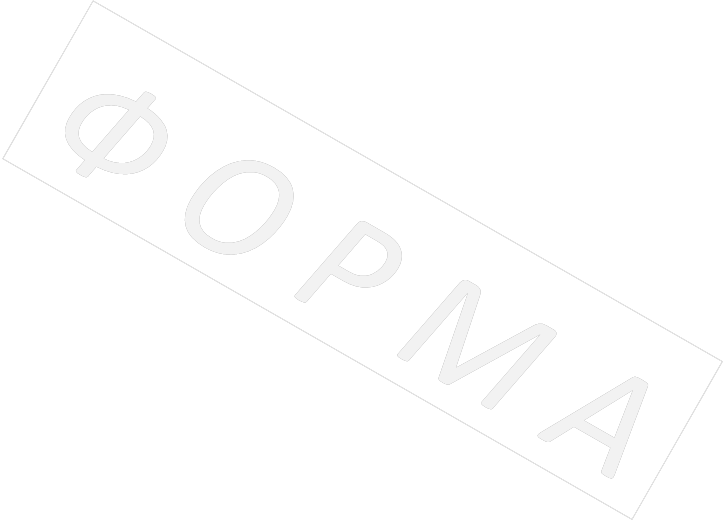 Настоящим подтверждается, что вышеуказанные сведения являются достоверными и действительными_______________________                                                   ______________________(Подпись уполномоченного представителя)                                 (Ф.И.О. и должность подписавшего)Поставщик: ________________                                            Покупатель: __________________                            м.п.                                                                                                         м.п.Приложение №5         к  договору  №______________________ от ____________ 201___г.Согласие на обработку персональных данныхот «_____» ____________ 201____ г. Согласие на обработку персональных данныхот «__» ____________ 201_г.Настоящим, ________________________________________________________,(указывается полное наименование контрагента)Адрес регистрации: _______________________________________________________,Свидетельство о регистрации: ______________________________________________ ИНН __________________________КПП __________________________ОГРН _________________________,в лице __________________________________________________________________________________________________________________________________________,(указываются Ф.И.О., адрес, номер основного документа, удостоверяющего его личность, сведения о дате выдачи указанного документа и выдавшем его органе) *действующего на основании _____________________________, дает свое согласие ________«____________», зарегистрированному по адресу:_______________, ДЗО _________«_________________» (указывается организационно-правовая форма и полное наименование),** зарегистрированному по адресу:_____________, и Публичному акционерному обществу «Российские сети», зарегистрированному по адресу: 
г. Москва, ул. Беловежская, 4, - на обработку персональных данных в отношении следующего перечня персональных данных руководителей и собственников (участников, учредителей, акционеров), в том числе конечных бенефициаров, участника закупки (потенциального контрагента) / контрагента / планируемых к привлечению субконтрагентов: фамилия имя отчество, серия и номер документа, удостоверяющего личность, сведения о дате выдачи указанного документа и выдавшем его органе, адрес регистрации, ИНН - на совершение действий, предусмотренных п. 3 ст. 3 Федерального закона «О персональных данных» от 27.07.2006 № 152-ФЗ, в том числе с использованием информационных систем, а также на представление указанной информации в уполномоченные государственные органы (Минэнерго России, Росфинмониторинг России, ФНС России) и подтверждает, что получил согласие на обработку персональных данных от всех своих собственников (участников, учредителей, акционеров) и бенефициаров.***Цель обработки персональных данных: обеспечение соблюдения требований законодательства Российской Федерации, в том числе статьи 13.3 Федерального закона от 25.12.2008 № 273 - ФЗ «О противодействии коррупции», выполнение поручений Правительства Российской Федерации от 28.12.2011 № ВП-П13-9308, протокольного решения Комиссии при Президенте Российской Федерации по вопросам стратегии развития топливно-энергетического комплекса и экологической безопасности (протокол 
от 10.07.2012 № А-60-26-8), а также связанных с ними иных поручений Правительства Российской Федерации и решений Комиссии при Президенте Российской Федерации по вопросам стратегии развития топливно-энергетического комплекса и экологической безопасности.Срок, в течение которого действует настоящее согласие: со дня его подписания до момента фактического достижения цели обработки либо отзыва настоящего согласия посредством письменного обращения субъекта персональных данных с требованием о прекращении обработки его персональных данных.  _______________________                                                   ______________________(Подпись уполномоченного представителя)                                                                            (Ф.И.О. и должность подписавшего)* Указываются фамилия, имя, отчество, адрес субъекта персональных данных, номер основного документа, удостоверяющего его личность, сведения о дате выдачи указанного документа и выдавшем его органе; фамилия, имя, отчество, адрес представителя субъекта персональных данных, номер основного документа, удостоверяющего его личность, сведения о дате выдачи указанного документа и выдавшем его органе, реквизиты доверенности или иного документа, подтверждающего полномочия этого представителя (при получении согласия от представителя субъекта персональных данных). ** При заключении договоров ПАО (АО) «____», ДЗО ПАО (АО) «_____» обязаны получить согласие на обработку персональных данных участника закупки (потенциального контрагента / контрагента / планируемых к привлечению субконтрагентов и их руководителей, собственников (участников, учредителей, акционеров), в том числе конечных бенефициаров (фамилия, имя, отчество; серия и номер документа, удостоверяющего личность; ИНН (участников, учредителей, акционеров, руководителей).*** Заполнение участником закупки (потенциальным контрагентом) / контрагентом на сайте электронной торговой площадки / на бумажном носителе согласия на обработку его данных и информации о  руководителе, собственниках (участниках, учредителях, акционерах) и бенефициарах исключает ответственность ПАО «Россети», ПАО (АО) «__________», ДЗО ПАО (АО) «__________» перед руководителем, собственником (участником, учредителем, акционером), а также бенефициаром участника закупки / контрагента / их субконтрагентов за предоставление Обществам данных о руководителе, собственниках (участниках, учредителях, акционерах), в том числе бенефициарах и бенефициарах своего субконтрагента, и предполагает, что участник закупки (потенциальный контрагент) / контрагент получил у руководителя, своих бенефициаров и бенефициаров своих субконтрагентов согласие на предоставление (обработку) ПАО «Россети», ПАО (АО) «_________», ДЗО ПАО (АО) «___________» и в уполномоченные государственные органы указанных сведенийПоставщик: ________________                                                 Покупатель: __________________                                   м.п.                                                                                                         м.п.___________________________(должность)___________________________________(Ф.И.О.)                      М.П.   «_____» _____________20___г.                     ___________________________(должность)___________________________________(Ф.И.О.)          М.П.   «_____» _____________20___г.         №п./п.Наименование продукции, технические характеристикиПроизводитель, страна Ед. изм.Кол-воЦена за ед. с НДС, руб. Сумма              с НДС, руб.1.                                                            ИТОГО (с НДС):                                                            ИТОГО (с НДС):                                                            ИТОГО (с НДС):                                                            ИТОГО (с НДС):                                                            ИТОГО (с НДС):КодФорма по ОКУДФорма по ОКУДФорма по ОКУДФорма по ОКУДФорма по ОКУДФорма по ОКУДФорма по ОКУДФорма по ОКУДФорма по ОКУД0330212по ОКПОпо ОКПОорганизация-грузоотправитель, адрес, телефон, факс, банковские реквизитыорганизация-грузоотправитель, адрес, телефон, факс, банковские реквизитыорганизация-грузоотправитель, адрес, телефон, факс, банковские реквизитыорганизация-грузоотправитель, адрес, телефон, факс, банковские реквизитыорганизация-грузоотправитель, адрес, телефон, факс, банковские реквизитыорганизация-грузоотправитель, адрес, телефон, факс, банковские реквизитыорганизация-грузоотправитель, адрес, телефон, факс, банковские реквизитыструктурное подразделениеструктурное подразделениеструктурное подразделениеструктурное подразделениеструктурное подразделениеструктурное подразделениеВид деятельности по ОКДПВид деятельности по ОКДПВид деятельности по ОКДПГрузополучательГрузополучательпо ОКПОорганизация, адрес, телефон, факс, банковские реквизитыорганизация, адрес, телефон, факс, банковские реквизитыорганизация, адрес, телефон, факс, банковские реквизитыорганизация, адрес, телефон, факс, банковские реквизитыорганизация, адрес, телефон, факс, банковские реквизитыорганизация, адрес, телефон, факс, банковские реквизитыПоставщикпо ОКПОорганизация, адрес, телефон, факс, банковские реквизитыорганизация, адрес, телефон, факс, банковские реквизитыорганизация, адрес, телефон, факс, банковские реквизитыорганизация, адрес, телефон, факс, банковские реквизитыорганизация, адрес, телефон, факс, банковские реквизитыорганизация, адрес, телефон, факс, банковские реквизитыорганизация, адрес, телефон, факс, банковские реквизитыПлательщикпо ОКПОорганизация, адрес, телефон, факс, банковские реквизитыорганизация, адрес, телефон, факс, банковские реквизитыорганизация, адрес, телефон, факс, банковские реквизитыорганизация, адрес, телефон, факс, банковские реквизитыорганизация, адрес, телефон, факс, банковские реквизитыорганизация, адрес, телефон, факс, банковские реквизитыорганизация, адрес, телефон, факс, банковские реквизитыномерОснованиеномердоговор, заказ-наряддоговор, заказ-наряддоговор, заказ-наряддоговор, заказ-наряддоговор, заказ-наряддоговор, заказ-наряддоговор, заказ-наряддатаТранспортная накладнаяТранспортная накладнаяТранспортная накладнаяТранспортная накладнаяТранспортная накладнаяТранспортная накладнаяТранспортная накладнаяномердатаВид операцииВид операцииВид операцииВид операцииВид операцииВид операцииВид операцииВид операцииНомер документаДата составленияТОВАРНАЯ НАКЛАДНАЯТОВАРНАЯ НАКЛАДНАЯТОВАРНАЯ НАКЛАДНАЯНомер по по-
рядкуТоварТоварТоварТоварТоварТоварТоварТоварТоварТоварТоварТоварЕдиница измеренияЕдиница измеренияЕдиница измеренияЕдиница измеренияЕдиница измеренияВид упаковкиВид упаковкиКоличествоКоличествоКоличествоКоличествоКоличествоКоличествоКоличествоКоличествоМасса бруттоМасса бруттоКоличество (масса нетто)Количество (масса нетто)Количество (масса нетто)Количество (масса нетто)Количество (масса нетто)Количество (масса нетто)Цена,
руб. коп.Сумма без учета НДС, руб. коп.Сумма без учета НДС, руб. коп.Сумма без учета НДС, руб. коп.Сумма без учета НДС, руб. коп.Сумма без учета НДС, руб. коп.Сумма без учета НДС, руб. коп.НДСНДСНДСНДСНДСНДСНДССумма с учетом НДС,
руб. коп.Сумма с учетом НДС,
руб. коп.Номер по по-
рядкунаименование, характерис-
тика, сорт, артикул товаранаименование, характерис-
тика, сорт, артикул товаранаименование, характерис-
тика, сорт, артикул товаранаименование, характерис-
тика, сорт, артикул товаранаименование, характерис-
тика, сорт, артикул товаранаименование, характерис-
тика, сорт, артикул товаранаименование, характерис-
тика, сорт, артикул товаракодкодкодкодкоднаимено-
ваниекод по ОКЕИкод по ОКЕИкод по ОКЕИкод по ОКЕИВид упаковкиВид упаковкив одном местев одном местев одном местев одном местев одном местев одном местев одном местемест,
штукМасса бруттоМасса бруттоКоличество (масса нетто)Количество (масса нетто)Количество (масса нетто)Количество (масса нетто)Количество (масса нетто)Количество (масса нетто)Цена,
руб. коп.Сумма без учета НДС, руб. коп.Сумма без учета НДС, руб. коп.Сумма без учета НДС, руб. коп.Сумма без учета НДС, руб. коп.Сумма без учета НДС, руб. коп.Сумма без учета НДС, руб. коп.ставка, %ставка, %ставка, %ставка, %ставка, %ставка, %сумма, руб. коп.Сумма с учетом НДС,
руб. коп.Сумма с учетом НДС,
руб. коп.12222222333334555566777777789910101010101011121212121212131313131313141515ИтогоИтогоИтогоИтогоИтогоИтогоИтогохххххххВсего по накладнойВсего по накладнойВсего по накладнойВсего по накладнойВсего по накладнойВсего по накладнойВсего по накладнойВсего по накладнойВсего по накладнойхххххххТоварная накладная имеет приложение наТоварная накладная имеет приложение наТоварная накладная имеет приложение наТоварная накладная имеет приложение наТоварная накладная имеет приложение наТоварная накладная имеет приложение наТоварная накладная имеет приложение наТоварная накладная имеет приложение наТоварная накладная имеет приложение налистахлистахлистахлистахлистахлистахлистахлистахлистахи содержити содержитпорядковых номеров записейпорядковых номеров записейпорядковых номеров записейпорядковых номеров записейпорядковых номеров записейпорядковых номеров записейпорядковых номеров записейпорядковых номеров записейпорядковых номеров записейпрописьюпрописьюпрописьюпрописьюпрописьюпрописьюпрописьюпрописьюпрописьюпрописьюпрописьюпрописьюпрописьюпрописьюпрописьюпрописьюпрописьюпрописьюпрописьюпрописьюпрописьюпрописьюпрописьюпрописьюпрописьюпрописьюпрописьюпрописьюпрописьюпрописьюпрописьюМасса груза (нетто)Масса груза (нетто)Масса груза (нетто)Масса груза (нетто)Масса груза (нетто)Масса груза (нетто)Масса груза (нетто)прописьюпрописьюпрописьюпрописьюпрописьюпрописьюпрописьюпрописьюпрописьюпрописьюпрописьюпрописьюпрописьюпрописьюпрописьюпрописьюпрописьюпрописьюпрописьюпрописьюпрописьюпрописьюпрописьюВсего местВсего местВсего местМасса груза (брутто)Масса груза (брутто)Масса груза (брутто)Масса груза (брутто)Масса груза (брутто)Масса груза (брутто)Масса груза (брутто)прописьюпрописьюпрописьюпрописьюпрописьюпрописьюпрописьюпрописьюпрописьюпрописьюпрописьюпрописьюпрописьюпрописьюпрописьюпрописьюпрописьюпрописьюпрописьюпрописьюпрописьюпрописьюпрописьюпрописьюпрописьюпрописьюпрописьюпрописьюпрописьюпрописьюпрописьюпрописьюпрописьюпрописьюпрописьюпрописьюПриложение (паспорта, сертификаты и т.п.) наПриложение (паспорта, сертификаты и т.п.) наПриложение (паспорта, сертификаты и т.п.) наПриложение (паспорта, сертификаты и т.п.) наПриложение (паспорта, сертификаты и т.п.) наПриложение (паспорта, сертификаты и т.п.) наПриложение (паспорта, сертификаты и т.п.) наПриложение (паспорта, сертификаты и т.п.) наПриложение (паспорта, сертификаты и т.п.) наПриложение (паспорта, сертификаты и т.п.) наПриложение (паспорта, сертификаты и т.п.) наПриложение (паспорта, сертификаты и т.п.) на листах листах листахПо доверенности №По доверенности №По доверенности №По доверенности №По доверенности №от «» года,прописьюпрописьюпрописьюпрописьюпрописьюпрописьюпрописьюпрописьюпрописьюВсего отпущено на суммуВсего отпущено на суммуВсего отпущено на суммуВсего отпущено на суммуВсего отпущено на суммувыданнойвыданнойвыданнойпрописьюпрописьюпрописьюпрописьюпрописьюпрописьюпрописьюпрописьюпрописьюпрописьюпрописьюпрописьюпрописьюпрописьюпрописьюпрописьюпрописьюпрописьюпрописьюкем, кому (организация, должность, фамилия, и., о.) кем, кому (организация, должность, фамилия, и., о.) кем, кому (организация, должность, фамилия, и., о.) кем, кому (организация, должность, фамилия, и., о.) кем, кому (организация, должность, фамилия, и., о.) кем, кому (организация, должность, фамилия, и., о.) кем, кому (организация, должность, фамилия, и., о.) кем, кому (организация, должность, фамилия, и., о.) кем, кому (организация, должность, фамилия, и., о.) кем, кому (организация, должность, фамилия, и., о.) кем, кому (организация, должность, фамилия, и., о.) кем, кому (организация, должность, фамилия, и., о.) кем, кому (организация, должность, фамилия, и., о.) кем, кому (организация, должность, фамилия, и., о.) кем, кому (организация, должность, фамилия, и., о.) кем, кому (организация, должность, фамилия, и., о.) кем, кому (организация, должность, фамилия, и., о.) кем, кому (организация, должность, фамилия, и., о.) кем, кому (организация, должность, фамилия, и., о.) кем, кому (организация, должность, фамилия, и., о.) кем, кому (организация, должность, фамилия, и., о.) кем, кому (организация, должность, фамилия, и., о.) кем, кому (организация, должность, фамилия, и., о.)  руб. руб. коп. коп.Отпуск груза разрешилОтпуск груза разрешилОтпуск груза разрешилОтпуск груза разрешилдолжностьдолжностьдолжностьдолжностьдолжностьдолжностьподписьподписьподписьподписьрасшифровка подписирасшифровка подписирасшифровка подписирасшифровка подписирасшифровка подписирасшифровка подписирасшифровка подписирасшифровка подписиГлавный (старший) бухгалтерГлавный (старший) бухгалтерГлавный (старший) бухгалтерГлавный (старший) бухгалтерГлавный (старший) бухгалтерГлавный (старший) бухгалтерГлавный (старший) бухгалтерГлавный (старший) бухгалтерГлавный (старший) бухгалтерГлавный (старший) бухгалтерГруз принялГруз принялГруз принялГруз принялГруз принялГруз принялподписьподписьподписьподписьрасшифровка подписирасшифровка подписирасшифровка подписирасшифровка подписирасшифровка подписирасшифровка подписирасшифровка подписирасшифровка подписидолжностьдолжностьдолжностьдолжностьдолжностьдолжностьподписьподписьподписьподписьподписьподписьподписьподписьрасшифровка подписирасшифровка подписирасшифровка подписирасшифровка подписиОтпуск груза произвелОтпуск груза произвелОтпуск груза произвелОтпуск груза произвелГруз получилГруз получилГруз получилГруз получилГруз получилГруз получилдолжностьдолжностьдолжностьдолжностьдолжностьдолжностьподписьподписьподписьподписьрасшифровка подписирасшифровка подписирасшифровка подписирасшифровка подписирасшифровка подписирасшифровка подписирасшифровка подписирасшифровка подписигрузополучательгрузополучательгрузополучательгрузополучательгрузополучательгрузополучательдолжностьдолжностьдолжностьдолжностьдолжностьдолжностьподписьподписьподписьподписьподписьподписьподписьподписьрасшифровка подписирасшифровка подписирасшифровка подписирасшифровка подписиМ. П. 		«М. П. 		«М. П. 		«М. П. 		«» года года года года года года года годаМ. П. 		«М. П. 		«М. П. 		«М. П. 		«М. П. 		«М. П. 		«» года года года годаУниверсальный передаточный
документ  Универсальный передаточный
документ  Универсальный передаточный
документ  Универсальный передаточный
документ  Счет-фактура №    __________ от ___________ (1)Исправление №     __________ от ___________ (1а)Счет-фактура №    __________ от ___________ (1)Исправление №     __________ от ___________ (1а)Счет-фактура №    __________ от ___________ (1)Исправление №     __________ от ___________ (1а)Счет-фактура №    __________ от ___________ (1)Исправление №     __________ от ___________ (1а)Счет-фактура №    __________ от ___________ (1)Исправление №     __________ от ___________ (1а)Счет-фактура №    __________ от ___________ (1)Исправление №     __________ от ___________ (1а)Счет-фактура №    __________ от ___________ (1)Исправление №     __________ от ___________ (1а)Счет-фактура №    __________ от ___________ (1)Исправление №     __________ от ___________ (1а)Счет-фактура №    __________ от ___________ (1)Исправление №     __________ от ___________ (1а)Счет-фактура №    __________ от ___________ (1)Исправление №     __________ от ___________ (1а)Счет-фактура №    __________ от ___________ (1)Исправление №     __________ от ___________ (1а)Счет-фактура №    __________ от ___________ (1)Исправление №     __________ от ___________ (1а)Счет-фактура №    __________ от ___________ (1)Исправление №     __________ от ___________ (1а)Счет-фактура №    __________ от ___________ (1)Исправление №     __________ от ___________ (1а)Счет-фактура №    __________ от ___________ (1)Исправление №     __________ от ___________ (1а)Счет-фактура №    __________ от ___________ (1)Исправление №     __________ от ___________ (1а)Приложение № 1 к постановлению Правительства Российской Федерации от 26 декабря   № 1137  (в редакции постановления Правительства Российской Федерации от 25 мая 2017 года № 625)Приложение № 1 к постановлению Правительства Российской Федерации от 26 декабря   № 1137  (в редакции постановления Правительства Российской Федерации от 25 мая 2017 года № 625)Приложение № 1 к постановлению Правительства Российской Федерации от 26 декабря   № 1137  (в редакции постановления Правительства Российской Федерации от 25 мая 2017 года № 625)Приложение № 1 к постановлению Правительства Российской Федерации от 26 декабря   № 1137  (в редакции постановления Правительства Российской Федерации от 25 мая 2017 года № 625)Приложение № 1 к постановлению Правительства Российской Федерации от 26 декабря   № 1137  (в редакции постановления Правительства Российской Федерации от 25 мая 2017 года № 625)Приложение № 1 к постановлению Правительства Российской Федерации от 26 декабря   № 1137  (в редакции постановления Правительства Российской Федерации от 25 мая 2017 года № 625)Приложение № 1 к постановлению Правительства Российской Федерации от 26 декабря   № 1137  (в редакции постановления Правительства Российской Федерации от 25 мая 2017 года № 625)Приложение № 1 к постановлению Правительства Российской Федерации от 26 декабря   № 1137  (в редакции постановления Правительства Российской Федерации от 25 мая 2017 года № 625)Приложение № 1 к постановлению Правительства Российской Федерации от 26 декабря   № 1137  (в редакции постановления Правительства Российской Федерации от 25 мая 2017 года № 625)Приложение № 1 к постановлению Правительства Российской Федерации от 26 декабря   № 1137  (в редакции постановления Правительства Российской Федерации от 25 мая 2017 года № 625)Приложение № 1 к постановлению Правительства Российской Федерации от 26 декабря   № 1137  (в редакции постановления Правительства Российской Федерации от 25 мая 2017 года № 625)Приложение № 1 к постановлению Правительства Российской Федерации от 26 декабря   № 1137  (в редакции постановления Правительства Российской Федерации от 25 мая 2017 года № 625)Приложение № 1 к постановлению Правительства Российской Федерации от 26 декабря   № 1137  (в редакции постановления Правительства Российской Федерации от 25 мая 2017 года № 625)Приложение № 1 к постановлению Правительства Российской Федерации от 26 декабря   № 1137  (в редакции постановления Правительства Российской Федерации от 25 мая 2017 года № 625)Приложение № 1 к постановлению Правительства Российской Федерации от 26 декабря   № 1137  (в редакции постановления Правительства Российской Федерации от 25 мая 2017 года № 625)Приложение № 1 к постановлению Правительства Российской Федерации от 26 декабря   № 1137  (в редакции постановления Правительства Российской Федерации от 25 мая 2017 года № 625)Универсальный передаточный
документ  Универсальный передаточный
документ  Универсальный передаточный
документ  Универсальный передаточный
документ  ПродавецПродавецПродавецПродавецПродавецПродавецПродавецПродавец________________________________________________________________________________________________________________________________________________________________________________________________________________________________________________________________________________________________________________________________________________________________________________________________________________________________________________________________________________________________________________________________________________________________________________________________________________________________________________________________________________________________________________________________________________________________________________________________________________________________________________________________________________________________________________________________________________________________________________________________________________________________________________________________________________________________________________________________________________________________________________________________________________________________________________________________________________________________________________________________________________________________________________________________________________________________________________________________________________________________________________________________________________________________________________________________________________________________________________________________________________________________________________________________________________________________________________________________________________________________________________________________________________________________________________________________________________________________________________________________________________________________________________________________________________________________________________________________________________________________________________________________________________________________________________________________________________________________________________________________________________________________________________________________________________________________________________________________________________________________________________________________________________________________________________________________________________________________________________________________________________________________________________________________________________________________________________________________________________________________________________________________________(2)АдресАдресАдресАдресАдресАдресАдресАдрес________________________________________________________________________________________________________________________________________________________________________________________________________________________________________________________________________________________________________________________________________________________________________________________________________________________________________________________________________________________________________________________________________________________________________________________________________________________________________________________________________________________________________________________________________________________________________________________________________________________________________________________________________________________________________________________________________________________________________________________________________________________________________________________________________________________________________________________________________________________________________________________________________________________________________________________________________________________________________________________________________________________________________________________________________________________________________________________________________________________________________________________________________________________________________________________________________________________________________________________________________________________________________________________________________________________________________________________________________________________________________________________________________________________________________________________________________________________________________________________________________________________________________________________________________________________________________________________________________________________________________________________________________________________________________________________________________________________________________________________________________________________________________________________________________________________________________________________________________________________________________________________________________________________________________________________________________________________________________________________________________________________________________________________________________________________________________________________________________________________________________________________________________(2а)Статус: Статус: ИНН/КПП продавцаИНН/КПП продавцаИНН/КПП продавцаИНН/КПП продавцаИНН/КПП продавцаИНН/КПП продавцаИНН/КПП продавцаИНН/КПП продавца________________________________________________________________________________________________________________________________________________________________________________________________________________________________________________________________________________________________________________________________________________________________________________________________________________________________________________________________________________________________________________________________________________________________________________________________________________________________________________________________________________________________________________________________________________________________________________________________________________________________________________________________________________________________________________________________________________________________________________________________________________________________________________________________________________________________________________________________________________________________________________________________________________________________________________________________________________________________________________________________________________________________________________________________________________________________________________________________________________________________________________________________________________________________________________________________________________________________________________________________________________________________________________________________________________________________________________________________________________________________________________________________________________________________________________________________________________________________________________________________________________________________________________________________________________________________________________________________________________________________________________________________________________________________________________________________________________________________________________________________________________________________________________________________________________________________________________________________________________________________________________________________________________________________________________________________________________________________________________________________________________________________________________________________________________________________________________________________________________________________________________________________________(2б)Грузоотправитель и его адресГрузоотправитель и его адресГрузоотправитель и его адресГрузоотправитель и его адресГрузоотправитель и его адресГрузоотправитель и его адресГрузоотправитель и его адресГрузоотправитель и его адрес________________________________________________________________________________________________________________________________________________________________________________________________________________________________________________________________________________________________________________________________________________________________________________________________________________________________________________________________________________________________________________________________________________________________________________________________________________________________________________________________________________________________________________________________________________________________________________________________________________________________________________________________________________________________________________________________________________________________________________________________________________________________________________________________________________________________________________________________________________________________________________________________________________________________________________________________________________________________________________________________________________________________________________________________________________________________________________________________________________________________________________________________________________________________________________________________________________________________________________________________________________________________________________________________________________________________________________________________________________________________________________________________________________________________________________________________________________________________________________________________________________________________________________________________________________________________________________________________________________________________________________________________________________________________________________________________________________________________________________________________________________________________________________________________________________________________________________________________________________________________________________________________________________________________________________________________________________________________________________________________________________________________________________________________________________________________________________________________________________________________________________________________________(3)1 – счет-фактура и передаточный  документ (акт)
2 – передаточный  документ (акт)1 – счет-фактура и передаточный  документ (акт)
2 – передаточный  документ (акт)1 – счет-фактура и передаточный  документ (акт)
2 – передаточный  документ (акт)1 – счет-фактура и передаточный  документ (акт)
2 – передаточный  документ (акт)Грузополучатель и его адресГрузополучатель и его адресГрузополучатель и его адресГрузополучатель и его адресГрузополучатель и его адресГрузополучатель и его адресГрузополучатель и его адресГрузополучатель и его адрес________________________________________________________________________________________________________________________________________________________________________________________________________________________________________________________________________________________________________________________________________________________________________________________________________________________________________________________________________________________________________________________________________________________________________________________________________________________________________________________________________________________________________________________________________________________________________________________________________________________________________________________________________________________________________________________________________________________________________________________________________________________________________________________________________________________________________________________________________________________________________________________________________________________________________________________________________________________________________________________________________________________________________________________________________________________________________________________________________________________________________________________________________________________________________________________________________________________________________________________________________________________________________________________________________________________________________________________________________________________________________________________________________________________________________________________________________________________________________________________________________________________________________________________________________________________________________________________________________________________________________________________________________________________________________________________________________________________________________________________________________________________________________________________________________________________________________________________________________________________________________________________________________________________________________________________________________________________________________________________________________________________________________________________________________________________________________________________________________________________________________________________________________(4)1 – счет-фактура и передаточный  документ (акт)
2 – передаточный  документ (акт)1 – счет-фактура и передаточный  документ (акт)
2 – передаточный  документ (акт)1 – счет-фактура и передаточный  документ (акт)
2 – передаточный  документ (акт)1 – счет-фактура и передаточный  документ (акт)
2 – передаточный  документ (акт)К платежно-расчетному документуК платежно-расчетному документуК платежно-расчетному документуК платежно-расчетному документуК платежно-расчетному документуК платежно-расчетному документуК платежно-расчетному документуК платежно-расчетному документу№ ________ от ___________________________________________________________________________________________________________№ ________ от ___________________________________________________________________________________________________________№ ________ от ___________________________________________________________________________________________________________№ ________ от ___________________________________________________________________________________________________________№ ________ от ___________________________________________________________________________________________________________№ ________ от ___________________________________________________________________________________________________________№ ________ от ___________________________________________________________________________________________________________№ ________ от ___________________________________________________________________________________________________________№ ________ от ___________________________________________________________________________________________________________№ ________ от ___________________________________________________________________________________________________________№ ________ от ___________________________________________________________________________________________________________№ ________ от ___________________________________________________________________________________________________________№ ________ от ___________________________________________________________________________________________________________№ ________ от ___________________________________________________________________________________________________________№ ________ от ___________________________________________________________________________________________________________№ ________ от ___________________________________________________________________________________________________________№ ________ от ___________________________________________________________________________________________________________№ ________ от ___________________________________________________________________________________________________________№ ________ от ___________________________________________________________________________________________________________№ ________ от ___________________________________________________________________________________________________________№ ________ от ___________________________________________________________________________________________________________№ ________ от ___________________________________________________________________________________________________________№ ________ от ___________________________________________________________________________________________________________(5)1 – счет-фактура и передаточный  документ (акт)
2 – передаточный  документ (акт)1 – счет-фактура и передаточный  документ (акт)
2 – передаточный  документ (акт)1 – счет-фактура и передаточный  документ (акт)
2 – передаточный  документ (акт)1 – счет-фактура и передаточный  документ (акт)
2 – передаточный  документ (акт)ПокупательПокупательПокупательПокупательПокупательПокупательПокупательПокупатель________________________________________________________________________________________________________________________________________________________________________________________________________________________________________________________________________________________________________________________________________________________________________________________________________________________________________________________________________________________________________________________________________________________________________________________________________________________________________________________________________________________________________________________________________________________________________________________________________________________________________________________________________________________________________________________________________________________________________________________________________________________________________________________________________________________________________________________________________________________________________________________________________________________________________________________________________________________________________________________________________________________________________________________________________________________________________________________________________________________________________________________________________________________________________________________________________________________________________________________________________________________________________________________________________________________________________________________________________________________________________________________________________________________________________________________________________________________________________________________________________________________________________________________________________________________________________________________________________________________________________________________________________________________________________________________________________________________________________________________________________________________________________________________________________________________________________________________________________________________________________________________________________________________________________________________________________________________________________________________________________________________________________________________________________________________________________________________________________________________________________________________________________(6)1 – счет-фактура и передаточный  документ (акт)
2 – передаточный  документ (акт)1 – счет-фактура и передаточный  документ (акт)
2 – передаточный  документ (акт)1 – счет-фактура и передаточный  документ (акт)
2 – передаточный  документ (акт)1 – счет-фактура и передаточный  документ (акт)
2 – передаточный  документ (акт)АдресАдресАдресАдресАдресАдресАдресАдрес________________________________________________________________________________________________________________________________________________________________________________________________________________________________________________________________________________________________________________________________________________________________________________________________________________________________________________________________________________________________________________________________________________________________________________________________________________________________________________________________________________________________________________________________________________________________________________________________________________________________________________________________________________________________________________________________________________________________________________________________________________________________________________________________________________________________________________________________________________________________________________________________________________________________________________________________________________________________________________________________________________________________________________________________________________________________________________________________________________________________________________________________________________________________________________________________________________________________________________________________________________________________________________________________________________________________________________________________________________________________________________________________________________________________________________________________________________________________________________________________________________________________________________________________________________________________________________________________________________________________________________________________________________________________________________________________________________________________________________________________________________________________________________________________________________________________________________________________________________________________________________________________________________________________________________________________________________________________________________________________________________________________________________________________________________________________________________________________________________________________________________________________________(6а)1 – счет-фактура и передаточный  документ (акт)
2 – передаточный  документ (акт)1 – счет-фактура и передаточный  документ (акт)
2 – передаточный  документ (акт)1 – счет-фактура и передаточный  документ (акт)
2 – передаточный  документ (акт)1 – счет-фактура и передаточный  документ (акт)
2 – передаточный  документ (акт)ИНН/КПП покупателяИНН/КПП покупателяИНН/КПП покупателяИНН/КПП покупателяИНН/КПП покупателяИНН/КПП покупателяИНН/КПП покупателяИНН/КПП покупателя________________________________________________________________________________________________________________________________________________________________________________________________________________________________________________________________________________________________________________________________________________________________________________________________________________________________________________________________________________________________________________________________________________________________________________________________________________________________________________________________________________________________________________________________________________________________________________________________________________________________________________________________________________________________________________________________________________________________________________________________________________________________________________________________________________________________________________________________________________________________________________________________________________________________________________________________________________________________________________________________________________________________________________________________________________________________________________________________________________________________________________________________________________________________________________________________________________________________________________________________________________________________________________________________________________________________________________________________________________________________________________________________________________________________________________________________________________________________________________________________________________________________________________________________________________________________________________________________________________________________________________________________________________________________________________________________________________________________________________________________________________________________________________________________________________________________________________________________________________________________________________________________________________________________________________________________________________________________________________________________________________________________________________________________________________________________________________________________________________________________________________________________________(6б)1 – счет-фактура и передаточный  документ (акт)
2 – передаточный  документ (акт)1 – счет-фактура и передаточный  документ (акт)
2 – передаточный  документ (акт)1 – счет-фактура и передаточный  документ (акт)
2 – передаточный  документ (акт)1 – счет-фактура и передаточный  документ (акт)
2 – передаточный  документ (акт)Валюта: наименование, кодВалюта: наименование, кодВалюта: наименование, кодВалюта: наименование, кодВалюта: наименование, кодВалюта: наименование, кодВалюта: наименование, кодВалюта: наименование, код________________________________________________________________________________________________________________________________________________________________________________________________________________________________________________________________________________________________________________________________________________________________________________________________________________________________________________________________________________________________________________________________________________________________________________________________________________________________________________________________________________________________________________________________________________________________________________________________________________________________________________________________________________________________________________________________________________________________________________________________________________________________________________________________________________________________________________________________________________________________________________________________________________________________________________________________________________________________________________________________________________________________________________________________________________________________________________________________________________________________________________________________________________________________________________________________________________________________________________________________________________________________________________________________________________________________________________________________________________________________________________________________________________________________________________________________________________________________________________________________________________________________________________________________________________________________________________________________________________________________________________________________________________________________________________________________________________________________________________________________________________________________________________________________________________________________________________________________________________________________________________________________________________________________________________________________________________________________________________________________________________________________________________________________________________________________________________________________________________________________________________________________________(7)Идентификатор государственного контракта, договора (соглашения)Идентификатор государственного контракта, договора (соглашения)Идентификатор государственного контракта, договора (соглашения)Идентификатор государственного контракта, договора (соглашения)Идентификатор государственного контракта, договора (соглашения)Идентификатор государственного контракта, договора (соглашения)Идентификатор государственного контракта, договора (соглашения)Идентификатор государственного контракта, договора (соглашения)________________________________________________________________________________________________________________________________________________________________________________________________________________________________________________________________________________________________________________________________________________________________________________________________________________________________________________________________________________________________________________________________________________________________________________________________________________________________________________________________________________________________________________________________________________________________________________________________________________________________________________________________________________________________________________________________________________________________________________________________________________________________________________________________________________________________________________________________________________________________________________________________________________________________________________________________________________________________________________________________________________________________________________________________________________________________________________________________________________________________________________________________________________________________________________________________________________________________________________________________________________________________________________________________________________________________________________________________________________________________________________________________________________________________________________________________________________________________________________________________________________________________________________________________________________________________________________________________________________________________________________________________________________________________________________________________________________________________________________________________________________________________________________________________________________________________________________________________________________________________________________________________________________________________________________________________________________________________________________________________________________________________________________________________________________________________________________________________________________________________________________________________________(8)№ п/пКод  товара/ работ, услугКод  товара/ работ, услугКод  товара/ работ, услугНаименование товара (описание выполненных работ, оказанных услуг), имущественного праваНаименование товара (описание выполненных работ, оказанных услуг), имущественного праваНаименование товара (описание выполненных работ, оказанных услуг), имущественного праваНаименование товара (описание выполненных работ, оказанных услуг), имущественного праваНаименование товара (описание выполненных работ, оказанных услуг), имущественного праваНаименование товара (описание выполненных работ, оказанных услуг), имущественного праваНаименование товара (описание выполненных работ, оказанных услуг), имущественного праваЕдиница измеренияЕдиница измеренияЕдиница измеренияКоличе ство (объем)Цена (тариф) за единицу измеренияЦена (тариф) за единицу измеренияЦена (тариф) за единицу измеренияСтоимость товаров (работ, услуг), имущественных прав без налога – всегоСтоимость товаров (работ, услуг), имущественных прав без налога – всегоСтоимость товаров (работ, услуг), имущественных прав без налога – всегоВ том числе сумма акцизаВ том числе сумма акцизаНало говая ставкаНало говая ставкаСумма налога, предъявляемая покупателюСумма налога, предъявляемая покупателюСумма налога, предъявляемая покупателюСумма налога, предъявляемая покупателюСтоимость товаров (работ, услуг), имущественных прав с налогом - всегоСтоимость товаров (работ, услуг), имущественных прав с налогом - всегоСтоимость товаров (работ, услуг), имущественных прав с налогом - всегоСтрана происхождения товараСтрана происхождения товараНомер таможенной декларацииНомер таможенной декларации№ п/пКод  товара/ работ, услугКод  товара/ работ, услугКод  товара/ работ, услугНаименование товара (описание выполненных работ, оказанных услуг), имущественного праваНаименование товара (описание выполненных работ, оказанных услуг), имущественного праваНаименование товара (описание выполненных работ, оказанных услуг), имущественного праваНаименование товара (описание выполненных работ, оказанных услуг), имущественного праваНаименование товара (описание выполненных работ, оказанных услуг), имущественного праваНаименование товара (описание выполненных работ, оказанных услуг), имущественного праваНаименование товара (описание выполненных работ, оказанных услуг), имущественного правакодкодуслов ное обозначение (национальное)Количе ство (объем)Цена (тариф) за единицу измеренияЦена (тариф) за единицу измеренияЦена (тариф) за единицу измеренияСтоимость товаров (работ, услуг), имущественных прав без налога – всегоСтоимость товаров (работ, услуг), имущественных прав без налога – всегоСтоимость товаров (работ, услуг), имущественных прав без налога – всегоВ том числе сумма акцизаВ том числе сумма акцизаНало говая ставкаНало говая ставкаСумма налога, предъявляемая покупателюСумма налога, предъявляемая покупателюСумма налога, предъявляемая покупателюСумма налога, предъявляемая покупателюСтоимость товаров (работ, услуг), имущественных прав с налогом - всегоСтоимость товаров (работ, услуг), имущественных прав с налогом - всегоСтоимость товаров (работ, услуг), имущественных прав с налогом - всегоЦифро вой кодКраткое наиме нованиеНомер таможенной декларацииНомер таможенной декларацииАБББ1111111222а3444555667788889991010а1111Всего к оплатеВсего к оплатеВсего к оплатеВсего к оплатеВсего к оплатеВсего к оплатеВсего к оплатеВсего к оплатеВсего к оплатеВсего к оплатеВсего к оплатеВсего к оплатеВсего к оплатеВсего к оплатеХХХХДокумент составлен на ______ листахДокумент составлен на ______ листахДокумент составлен на ______ листахДокумент составлен на ______ листахРуководитель организации 
или иное уполномоченное лицоРуководитель организации 
или иное уполномоченное лицоРуководитель организации 
или иное уполномоченное лицоРуководитель организации 
или иное уполномоченное лицоРуководитель организации 
или иное уполномоченное лицоРуководитель организации 
или иное уполномоченное лицоРуководитель организации 
или иное уполномоченное лицо______________________________________________________________________________________________________________________________________________________________________________________________________Главный бухгалтер 
или иное уполномоченное лицоГлавный бухгалтер 
или иное уполномоченное лицоГлавный бухгалтер 
или иное уполномоченное лицоГлавный бухгалтер 
или иное уполномоченное лицоГлавный бухгалтер 
или иное уполномоченное лицоГлавный бухгалтер 
или иное уполномоченное лицоГлавный бухгалтер 
или иное уполномоченное лицоГлавный бухгалтер 
или иное уполномоченное лицо_______________________________________________________________________________________________________________________________________________________________________________________________Документ составлен на ______ листахДокумент составлен на ______ листахДокумент составлен на ______ листахДокумент составлен на ______ листах(подпись)(подпись)(подпись)(ф.и.о.)(ф.и.о.)(ф.и.о.)(ф.и.о.)(ф.и.о.)(ф.и.о.)(подпись)(подпись)(подпись)(ф.и.о.)(ф.и.о.)(ф.и.о.)(ф.и.о.)(ф.и.о.)Документ составлен на ______ листахДокумент составлен на ______ листахДокумент составлен на ______ листахДокумент составлен на ______ листахИндивидуальный предпринимательИндивидуальный предпринимательИндивидуальный предпринимательИндивидуальный предпринимательИндивидуальный предпринимательИндивидуальный предпринимательИндивидуальный предприниматель____________________________________________________________________________________________________________________________________________________________________________________________________________________________________________________________________________________________________________________________________________________________________________________________________________________________________________________________________________________________________________________________________________________________________________________________________________________________________________________________________________________________________________________________________________________________________________________________________________________________________________________________________________________________________________________________________________________________________________________________________________________________________________________________________________________________________________________________________________________________________________________________________________Документ составлен на ______ листахДокумент составлен на ______ листахДокумент составлен на ______ листахДокумент составлен на ______ листах(подпись)(подпись)(подпись)(ф.и.о.)(ф.и.о.)(ф.и.о.)(ф.и.о.)(ф.и.о.)(ф.и.о.)(реквизиты свидетельства о государственной регистрации индивидуального предпринимателя)(реквизиты свидетельства о государственной регистрации индивидуального предпринимателя)(реквизиты свидетельства о государственной регистрации индивидуального предпринимателя)(реквизиты свидетельства о государственной регистрации индивидуального предпринимателя)(реквизиты свидетельства о государственной регистрации индивидуального предпринимателя)(реквизиты свидетельства о государственной регистрации индивидуального предпринимателя)(реквизиты свидетельства о государственной регистрации индивидуального предпринимателя)(реквизиты свидетельства о государственной регистрации индивидуального предпринимателя)(реквизиты свидетельства о государственной регистрации индивидуального предпринимателя)(реквизиты свидетельства о государственной регистрации индивидуального предпринимателя)(реквизиты свидетельства о государственной регистрации индивидуального предпринимателя)(реквизиты свидетельства о государственной регистрации индивидуального предпринимателя)(реквизиты свидетельства о государственной регистрации индивидуального предпринимателя)(реквизиты свидетельства о государственной регистрации индивидуального предпринимателя)Основание передачи (сдачи) / получения (приемки)Основание передачи (сдачи) / получения (приемки)Основание передачи (сдачи) / получения (приемки)Основание передачи (сдачи) / получения (приемки)Основание передачи (сдачи) / получения (приемки)Основание передачи (сдачи) / получения (приемки)Основание передачи (сдачи) / получения (приемки)Основание передачи (сдачи) / получения (приемки)Основание передачи (сдачи) / получения (приемки)__________________________________________________________________________________________________________________________________________________________________________________________________________________________________________________________________________________________________________________________________________________________________________________________________________________________________________________________________________________________________________________________________________________________________________________________________________________________________________________________________________________________________________________________________________________________________________________________________________________________________________________________________________________________________________________________________________________________________________________________________________________________________________________________________________________________________________________________________________________________________________________________________________________________________________________________________________________________________________________________________________________________________________________________________________________________________________________________________________________________________________________________________________________________________________________________________________________________________________________________________________________________________________________________________________________________________________________________________________________________________________________________________________________________________________________________________________________________________________________________________________________________________________________________________________________________________________________________________________________________________________________________________________________________________________________________________________________________________________________________________________________________________________________________________________________________________________________________________________________________________________________________________________________________________________________________________________________________________________________________________________________________________________________________________________________________________________________________________________________________________________________________________________________________________________________________________________________________________________________________________________________________________________________________________________________________________________________________________________________________________________________________________________________________________________________________________________________________________________________________________________________________________________________[8](договор; доверенность и др.)(договор; доверенность и др.)(договор; доверенность и др.)(договор; доверенность и др.)(договор; доверенность и др.)(договор; доверенность и др.)(договор; доверенность и др.)(договор; доверенность и др.)(договор; доверенность и др.)(договор; доверенность и др.)(договор; доверенность и др.)(договор; доверенность и др.)(договор; доверенность и др.)(договор; доверенность и др.)(договор; доверенность и др.)(договор; доверенность и др.)(договор; доверенность и др.)(договор; доверенность и др.)(договор; доверенность и др.)(договор; доверенность и др.)(договор; доверенность и др.)(договор; доверенность и др.)(договор; доверенность и др.)(договор; доверенность и др.)(договор; доверенность и др.)(договор; доверенность и др.)Данные о транспортировке и грузеДанные о транспортировке и грузеДанные о транспортировке и грузеДанные о транспортировке и грузеДанные о транспортировке и грузеДанные о транспортировке и грузеДанные о транспортировке и грузеДанные о транспортировке и грузе___________________________________________________________________________________________________________________________________________________________________________________________________________________________________________________________________________________________________________________________________________________________________________________________________________________________________________________________________________________________________________________________________________________________________________________________________________________________________________________________________________________________________________________________________________________________________________________________________________________________________________________________________________________________________________________________________________________________________________________________________________________________________________________________________________________________________________________________________________________________________________________________________________________________________________________________________________________________________________________________________________________________________________________________________________________________________________________________________________________________________________________________________________________________________________________________________________________________________________________________________________________________________________________________________________________________________________________________________________________________________________________________________________________________________________________________________________________________________________________________________________________________________________________________________________________________________________________________________________________________________________________________________________________________________________________________________________________________________________________________________________________________________________________________________________________________________________________________________________________________________________________________________________________________________________________________________________________________________________________________________________________________________________________________________________________________________________________________________________________________________________________________________________________________________________________________________________________________________________________________________________________________________________________________________________________________________________________________________________________________________________________________________________________________________________________________________________________________________________________________________________________________________________________________________________________________________________________________________________________________________________________________________________________________________________________________________________________________________________________________________________________________________________________________________________________________________________________________________________________________________________________[9](транспортная накладная, поручение экспедитору, экспедиторская / складская расписка и др. / масса нетто/ брутто груза, если не приведены ссылки на транспортные документы, содержащие эти сведения)(транспортная накладная, поручение экспедитору, экспедиторская / складская расписка и др. / масса нетто/ брутто груза, если не приведены ссылки на транспортные документы, содержащие эти сведения)(транспортная накладная, поручение экспедитору, экспедиторская / складская расписка и др. / масса нетто/ брутто груза, если не приведены ссылки на транспортные документы, содержащие эти сведения)(транспортная накладная, поручение экспедитору, экспедиторская / складская расписка и др. / масса нетто/ брутто груза, если не приведены ссылки на транспортные документы, содержащие эти сведения)(транспортная накладная, поручение экспедитору, экспедиторская / складская расписка и др. / масса нетто/ брутто груза, если не приведены ссылки на транспортные документы, содержащие эти сведения)(транспортная накладная, поручение экспедитору, экспедиторская / складская расписка и др. / масса нетто/ брутто груза, если не приведены ссылки на транспортные документы, содержащие эти сведения)(транспортная накладная, поручение экспедитору, экспедиторская / складская расписка и др. / масса нетто/ брутто груза, если не приведены ссылки на транспортные документы, содержащие эти сведения)(транспортная накладная, поручение экспедитору, экспедиторская / складская расписка и др. / масса нетто/ брутто груза, если не приведены ссылки на транспортные документы, содержащие эти сведения)(транспортная накладная, поручение экспедитору, экспедиторская / складская расписка и др. / масса нетто/ брутто груза, если не приведены ссылки на транспортные документы, содержащие эти сведения)(транспортная накладная, поручение экспедитору, экспедиторская / складская расписка и др. / масса нетто/ брутто груза, если не приведены ссылки на транспортные документы, содержащие эти сведения)(транспортная накладная, поручение экспедитору, экспедиторская / складская расписка и др. / масса нетто/ брутто груза, если не приведены ссылки на транспортные документы, содержащие эти сведения)(транспортная накладная, поручение экспедитору, экспедиторская / складская расписка и др. / масса нетто/ брутто груза, если не приведены ссылки на транспортные документы, содержащие эти сведения)(транспортная накладная, поручение экспедитору, экспедиторская / складская расписка и др. / масса нетто/ брутто груза, если не приведены ссылки на транспортные документы, содержащие эти сведения)(транспортная накладная, поручение экспедитору, экспедиторская / складская расписка и др. / масса нетто/ брутто груза, если не приведены ссылки на транспортные документы, содержащие эти сведения)(транспортная накладная, поручение экспедитору, экспедиторская / складская расписка и др. / масса нетто/ брутто груза, если не приведены ссылки на транспортные документы, содержащие эти сведения)(транспортная накладная, поручение экспедитору, экспедиторская / складская расписка и др. / масса нетто/ брутто груза, если не приведены ссылки на транспортные документы, содержащие эти сведения)(транспортная накладная, поручение экспедитору, экспедиторская / складская расписка и др. / масса нетто/ брутто груза, если не приведены ссылки на транспортные документы, содержащие эти сведения)(транспортная накладная, поручение экспедитору, экспедиторская / складская расписка и др. / масса нетто/ брутто груза, если не приведены ссылки на транспортные документы, содержащие эти сведения)(транспортная накладная, поручение экспедитору, экспедиторская / складская расписка и др. / масса нетто/ брутто груза, если не приведены ссылки на транспортные документы, содержащие эти сведения)(транспортная накладная, поручение экспедитору, экспедиторская / складская расписка и др. / масса нетто/ брутто груза, если не приведены ссылки на транспортные документы, содержащие эти сведения)(транспортная накладная, поручение экспедитору, экспедиторская / складская расписка и др. / масса нетто/ брутто груза, если не приведены ссылки на транспортные документы, содержащие эти сведения)(транспортная накладная, поручение экспедитору, экспедиторская / складская расписка и др. / масса нетто/ брутто груза, если не приведены ссылки на транспортные документы, содержащие эти сведения)(транспортная накладная, поручение экспедитору, экспедиторская / складская расписка и др. / масса нетто/ брутто груза, если не приведены ссылки на транспортные документы, содержащие эти сведения)(транспортная накладная, поручение экспедитору, экспедиторская / складская расписка и др. / масса нетто/ брутто груза, если не приведены ссылки на транспортные документы, содержащие эти сведения)(транспортная накладная, поручение экспедитору, экспедиторская / складская расписка и др. / масса нетто/ брутто груза, если не приведены ссылки на транспортные документы, содержащие эти сведения)(транспортная накладная, поручение экспедитору, экспедиторская / складская расписка и др. / масса нетто/ брутто груза, если не приведены ссылки на транспортные документы, содержащие эти сведения)(транспортная накладная, поручение экспедитору, экспедиторская / складская расписка и др. / масса нетто/ брутто груза, если не приведены ссылки на транспортные документы, содержащие эти сведения)Товар (груз) передал / услуги, результаты работ, права сдалТовар (груз) передал / услуги, результаты работ, права сдалТовар (груз) передал / услуги, результаты работ, права сдалТовар (груз) передал / услуги, результаты работ, права сдалТовар (груз) передал / услуги, результаты работ, права сдалТовар (груз) передал / услуги, результаты работ, права сдалТовар (груз) передал / услуги, результаты работ, права сдалТовар (груз) передал / услуги, результаты работ, права сдалТовар (груз) передал / услуги, результаты работ, права сдалТовар (груз) передал / услуги, результаты работ, права сдалТовар (груз) передал / услуги, результаты работ, права сдалТовар (груз) передал / услуги, результаты работ, права сдалТовар (груз) передал / услуги, результаты работ, права сдалТовар (груз) передал / услуги, результаты работ, права сдалТовар (груз) передал / услуги, результаты работ, права сдалТовар (груз) передал / услуги, результаты работ, права сдалТовар (груз) передал / услуги, результаты работ, права сдалТовар (груз) передал / услуги, результаты работ, права сдалТовар (груз) передал / услуги, результаты работ, права сдалТовар (груз) получил / услуги, результаты работ, права принял      Товар (груз) получил / услуги, результаты работ, права принял      Товар (груз) получил / услуги, результаты работ, права принял      Товар (груз) получил / услуги, результаты работ, права принял      Товар (груз) получил / услуги, результаты работ, права принял      Товар (груз) получил / услуги, результаты работ, права принял      Товар (груз) получил / услуги, результаты работ, права принял      Товар (груз) получил / услуги, результаты работ, права принял      Товар (груз) получил / услуги, результаты работ, права принял      Товар (груз) получил / услуги, результаты работ, права принял      Товар (груз) получил / услуги, результаты работ, права принял      Товар (груз) получил / услуги, результаты работ, права принял      Товар (груз) получил / услуги, результаты работ, права принял      Товар (груз) получил / услуги, результаты работ, права принял      Товар (груз) получил / услуги, результаты работ, права принял      Товар (груз) получил / услуги, результаты работ, права принял      Товар (груз) получил / услуги, результаты работ, права принял      _________________________________________________________________________________________________________________________________________________________________________________________________________________________________________________________________________________________________________________________________________________________________________________________________________[10][10][10]_______________________________________________________________________________________________________________________________________________________________________________________________________________________________________________________________________________________________________________________________________________________________________________________________________________________[15](должность)(должность)(должность)(должность)(должность)(подпись)(подпись)(подпись)(подпись)(подпись)(ф.и.о)(ф.и.о)(ф.и.о)(ф.и.о)(ф.и.о)(ф.и.о)(должность)(должность)(должность)(должность)(должность)(должность)(должность)(подпись)(подпись)(подпись)(подпись)(ф.и.о)(ф.и.о)(ф.и.о)(ф.и.о)(ф.и.о)Дата отгрузки, передачи (сдачи)Дата отгрузки, передачи (сдачи)Дата отгрузки, передачи (сдачи)Дата отгрузки, передачи (сдачи)Дата отгрузки, передачи (сдачи)Дата отгрузки, передачи (сдачи)Дата отгрузки, передачи (сдачи)« ____» ________________________ 20 ____ г.« ____» ________________________ 20 ____ г.« ____» ________________________ 20 ____ г.« ____» ________________________ 20 ____ г.« ____» ________________________ 20 ____ г.« ____» ________________________ 20 ____ г.« ____» ________________________ 20 ____ г.« ____» ________________________ 20 ____ г.« ____» ________________________ 20 ____ г.[11][11][11]Дата получения (приемки)Дата получения (приемки)Дата получения (приемки)Дата получения (приемки)Дата получения (приемки)Дата получения (приемки)Дата получения (приемки)« ____» ________________________ 20 ____ г.« ____» ________________________ 20 ____ г.« ____» ________________________ 20 ____ г.« ____» ________________________ 20 ____ г.« ____» ________________________ 20 ____ г.« ____» ________________________ 20 ____ г.« ____» ________________________ 20 ____ г.« ____» ________________________ 20 ____ г.« ____» ________________________ 20 ____ г.[16]Иные сведения об отгрузке, передачеИные сведения об отгрузке, передачеИные сведения об отгрузке, передачеИные сведения об отгрузке, передачеИные сведения об отгрузке, передачеИные сведения об отгрузке, передачеИные сведения об отгрузке, передачеИные сведения об отгрузке, передачеИные сведения об отгрузке, передачеИные сведения об отгрузке, передачеИные сведения об отгрузке, передачеИные сведения об отгрузке, передачеИные сведения об отгрузке, передачеИные сведения об отгрузке, передачеИные сведения об отгрузке, передачеИные сведения об отгрузке, передачеИные сведения о получении, приемкеИные сведения о получении, приемкеИные сведения о получении, приемкеИные сведения о получении, приемкеИные сведения о получении, приемкеИные сведения о получении, приемкеИные сведения о получении, приемкеИные сведения о получении, приемкеИные сведения о получении, приемкеИные сведения о получении, приемкеИные сведения о получении, приемкеИные сведения о получении, приемкеИные сведения о получении, приемкеИные сведения о получении, приемкеИные сведения о получении, приемкеИные сведения о получении, приемке________________________________________________________________________________________________________________________________________________________________________________________________________________________________________________________________________________________________________________________________________________________________________________________________________________________________________________________________________________________________________________________________________________________________________________________________________________________________________________________________________________________________________________________________________________________________________________________________________________________________________________________________________________________________________________________________________________________________________________________________________________________________________________________________________________________________________________________________________________________________________________________________________________________________________________________________________________________________________________________________________________[12][12][12]________________________________________________________________________________________________________________________________________________________________________________________________________________________________________________________________________________________________________________________________________________________________________________________________________________________________________________________________________________________________________________________________________________________________________________________________________________________________________________________________________________________________________________________________________________________________________________________________________________________________________________________________________________________________________________________________________________________________________________________________________________________________________________________________________________________________________________________________________________________________________________________________________________________________________________________________________________________________________________________________________________[17](ссылки на неотъемлемые приложения, сопутствующие документы, иные документы и т.п.)(ссылки на неотъемлемые приложения, сопутствующие документы, иные документы и т.п.)(ссылки на неотъемлемые приложения, сопутствующие документы, иные документы и т.п.)(ссылки на неотъемлемые приложения, сопутствующие документы, иные документы и т.п.)(ссылки на неотъемлемые приложения, сопутствующие документы, иные документы и т.п.)(ссылки на неотъемлемые приложения, сопутствующие документы, иные документы и т.п.)(ссылки на неотъемлемые приложения, сопутствующие документы, иные документы и т.п.)(ссылки на неотъемлемые приложения, сопутствующие документы, иные документы и т.п.)(ссылки на неотъемлемые приложения, сопутствующие документы, иные документы и т.п.)(ссылки на неотъемлемые приложения, сопутствующие документы, иные документы и т.п.)(ссылки на неотъемлемые приложения, сопутствующие документы, иные документы и т.п.)(ссылки на неотъемлемые приложения, сопутствующие документы, иные документы и т.п.)(ссылки на неотъемлемые приложения, сопутствующие документы, иные документы и т.п.)(ссылки на неотъемлемые приложения, сопутствующие документы, иные документы и т.п.)(ссылки на неотъемлемые приложения, сопутствующие документы, иные документы и т.п.)(ссылки на неотъемлемые приложения, сопутствующие документы, иные документы и т.п.)(информация о наличии/отсутствии претензии; ссылки на неотъемлемые приложения, и другие  документы и т.п.)(информация о наличии/отсутствии претензии; ссылки на неотъемлемые приложения, и другие  документы и т.п.)(информация о наличии/отсутствии претензии; ссылки на неотъемлемые приложения, и другие  документы и т.п.)(информация о наличии/отсутствии претензии; ссылки на неотъемлемые приложения, и другие  документы и т.п.)(информация о наличии/отсутствии претензии; ссылки на неотъемлемые приложения, и другие  документы и т.п.)(информация о наличии/отсутствии претензии; ссылки на неотъемлемые приложения, и другие  документы и т.п.)(информация о наличии/отсутствии претензии; ссылки на неотъемлемые приложения, и другие  документы и т.п.)(информация о наличии/отсутствии претензии; ссылки на неотъемлемые приложения, и другие  документы и т.п.)(информация о наличии/отсутствии претензии; ссылки на неотъемлемые приложения, и другие  документы и т.п.)(информация о наличии/отсутствии претензии; ссылки на неотъемлемые приложения, и другие  документы и т.п.)(информация о наличии/отсутствии претензии; ссылки на неотъемлемые приложения, и другие  документы и т.п.)(информация о наличии/отсутствии претензии; ссылки на неотъемлемые приложения, и другие  документы и т.п.)(информация о наличии/отсутствии претензии; ссылки на неотъемлемые приложения, и другие  документы и т.п.)(информация о наличии/отсутствии претензии; ссылки на неотъемлемые приложения, и другие  документы и т.п.)(информация о наличии/отсутствии претензии; ссылки на неотъемлемые приложения, и другие  документы и т.п.)(информация о наличии/отсутствии претензии; ссылки на неотъемлемые приложения, и другие  документы и т.п.)Ответственный за правильность оформления факта хозяйственной жизниОтветственный за правильность оформления факта хозяйственной жизниОтветственный за правильность оформления факта хозяйственной жизниОтветственный за правильность оформления факта хозяйственной жизниОтветственный за правильность оформления факта хозяйственной жизниОтветственный за правильность оформления факта хозяйственной жизниОтветственный за правильность оформления факта хозяйственной жизниОтветственный за правильность оформления факта хозяйственной жизниОтветственный за правильность оформления факта хозяйственной жизниОтветственный за правильность оформления факта хозяйственной жизниОтветственный за правильность оформления факта хозяйственной жизниОтветственный за правильность оформления факта хозяйственной жизниОтветственный за правильность оформления факта хозяйственной жизниОтветственный за правильность оформления факта хозяйственной жизниОтветственный за правильность оформления факта хозяйственной жизниОтветственный за правильность оформления факта хозяйственной жизниОтветственный за правильность оформления факта хозяйственной жизниОтветственный за правильность оформления факта хозяйственной жизниОтветственный за правильность оформления факта хозяйственной жизниОтветственный за правильность оформления факта хозяйственной жизниОтветственный за правильность оформления факта хозяйственной жизниОтветственный за правильность оформления факта хозяйственной жизниОтветственный за правильность оформления факта хозяйственной жизниОтветственный за правильность оформления факта хозяйственной жизниОтветственный за правильность оформления факта хозяйственной жизниОтветственный за правильность оформления факта хозяйственной жизниОтветственный за правильность оформления факта хозяйственной жизниОтветственный за правильность оформления факта хозяйственной жизниОтветственный за правильность оформления факта хозяйственной жизниОтветственный за правильность оформления факта хозяйственной жизниОтветственный за правильность оформления факта хозяйственной жизниОтветственный за правильность оформления факта хозяйственной жизни_______________________________________________________________________________________________________________________________________________________________________________________________________________________________________________________________________________________________________________________________________________________________________________________________________________[13][13][13]_______________________________________________________________________________________________________________________________________________________________________________________________________________________________________________________________________________________________________________________________________________________________________________________________________________________[18](должность)(должность)(должность)(должность)(должность)(подпись)(подпись)(подпись)(подпись)(подпись)(ф.и.о)(ф.и.о)(ф.и.о)(ф.и.о)(ф.и.о)(ф.и.о)(должность)(должность)(должность)(должность)(должность)(должность)(должность)(подпись)(подпись)(подпись)(подпись)(ф.и.о)(ф.и.о)(ф.и.о)(ф.и.о)(ф.и.о)Наименование экономического субъекта – составителя документа (в т.ч. комиссионера / агента)Наименование экономического субъекта – составителя документа (в т.ч. комиссионера / агента)Наименование экономического субъекта – составителя документа (в т.ч. комиссионера / агента)Наименование экономического субъекта – составителя документа (в т.ч. комиссионера / агента)Наименование экономического субъекта – составителя документа (в т.ч. комиссионера / агента)Наименование экономического субъекта – составителя документа (в т.ч. комиссионера / агента)Наименование экономического субъекта – составителя документа (в т.ч. комиссионера / агента)Наименование экономического субъекта – составителя документа (в т.ч. комиссионера / агента)Наименование экономического субъекта – составителя документа (в т.ч. комиссионера / агента)Наименование экономического субъекта – составителя документа (в т.ч. комиссионера / агента)Наименование экономического субъекта – составителя документа (в т.ч. комиссионера / агента)Наименование экономического субъекта – составителя документа (в т.ч. комиссионера / агента)Наименование экономического субъекта – составителя документа (в т.ч. комиссионера / агента)Наименование экономического субъекта – составителя документа (в т.ч. комиссионера / агента)Наименование экономического субъекта – составителя документа (в т.ч. комиссионера / агента)Наименование экономического субъекта – составителя документа (в т.ч. комиссионера / агента)Наименование экономического субъекта – составителя документаНаименование экономического субъекта – составителя документаНаименование экономического субъекта – составителя документаНаименование экономического субъекта – составителя документаНаименование экономического субъекта – составителя документаНаименование экономического субъекта – составителя документаНаименование экономического субъекта – составителя документаНаименование экономического субъекта – составителя документаНаименование экономического субъекта – составителя документаНаименование экономического субъекта – составителя документаНаименование экономического субъекта – составителя документаНаименование экономического субъекта – составителя документаНаименование экономического субъекта – составителя документаНаименование экономического субъекта – составителя документаНаименование экономического субъекта – составителя документаНаименование экономического субъекта – составителя документа________________________________________________________________________________________________________________________________________________________________________________________________________________________________________________________________________________________________________________________________________________________________________________________________________________________________________________________________________________________________________________________________________________________________________________________________________________________________________________________________________________________________________________________________________________________________________________________________________________________________________________________________________________________________________________________________________________________________________________________________________________________________________________________________________________________________________________________________________________________________________________________________________________________________________________________________________________________________________________________________________________[14][14][14]________________________________________________________________________________________________________________________________________________________________________________________________________________________________________________________________________________________________________________________________________________________________________________________________________________________________________________________________________________________________________________________________________________________________________________________________________________________________________________________________________________________________________________________________________________________________________________________________________________________________________________________________________________________________________________________________________________________________________________________________________________________________________________________________________________________________________________________________________________________________________________________________________________________________________________________________________________________________________________________________________________[19](может не заполняться при проставлении печати в М.П., может быть указан ИНН / КПП)(может не заполняться при проставлении печати в М.П., может быть указан ИНН / КПП)(может не заполняться при проставлении печати в М.П., может быть указан ИНН / КПП)(может не заполняться при проставлении печати в М.П., может быть указан ИНН / КПП)(может не заполняться при проставлении печати в М.П., может быть указан ИНН / КПП)(может не заполняться при проставлении печати в М.П., может быть указан ИНН / КПП)(может не заполняться при проставлении печати в М.П., может быть указан ИНН / КПП)(может не заполняться при проставлении печати в М.П., может быть указан ИНН / КПП)(может не заполняться при проставлении печати в М.П., может быть указан ИНН / КПП)(может не заполняться при проставлении печати в М.П., может быть указан ИНН / КПП)(может не заполняться при проставлении печати в М.П., может быть указан ИНН / КПП)(может не заполняться при проставлении печати в М.П., может быть указан ИНН / КПП)(может не заполняться при проставлении печати в М.П., может быть указан ИНН / КПП)(может не заполняться при проставлении печати в М.П., может быть указан ИНН / КПП)(может не заполняться при проставлении печати в М.П., может быть указан ИНН / КПП)(может не заполняться при проставлении печати в М.П., может быть указан ИНН / КПП)(может не заполняться при проставлении печати в М.П., может быть указан ИНН / КПП)(может не заполняться при проставлении печати в М.П., может быть указан ИНН / КПП)(может не заполняться при проставлении печати в М.П., может быть указан ИНН / КПП)(может не заполняться при проставлении печати в М.П., может быть указан ИНН / КПП)(может не заполняться при проставлении печати в М.П., может быть указан ИНН / КПП)(может не заполняться при проставлении печати в М.П., может быть указан ИНН / КПП)(может не заполняться при проставлении печати в М.П., может быть указан ИНН / КПП)(может не заполняться при проставлении печати в М.П., может быть указан ИНН / КПП)(может не заполняться при проставлении печати в М.П., может быть указан ИНН / КПП)(может не заполняться при проставлении печати в М.П., может быть указан ИНН / КПП)(может не заполняться при проставлении печати в М.П., может быть указан ИНН / КПП)(может не заполняться при проставлении печати в М.П., может быть указан ИНН / КПП)(может не заполняться при проставлении печати в М.П., может быть указан ИНН / КПП)(может не заполняться при проставлении печати в М.П., может быть указан ИНН / КПП)(может не заполняться при проставлении печати в М.П., может быть указан ИНН / КПП)(может не заполняться при проставлении печати в М.П., может быть указан ИНН / КПП)М.П.М.П.М.П.М.П.М.П.М.П.М.П.М.П.М.П.М.П.М.П.М.П.М.П.М.П.№ п./п.Информация об организацииИнформация об организацииИнформация об организацииИнформация об организацииИнформация об организацииИнформация об организации**№Информация о цепочке собственников организации(включая конечных бенефициаров)Информация о цепочке собственников организации(включая конечных бенефициаров)Информация о цепочке собственников организации(включая конечных бенефициаров)Информация о цепочке собственников организации(включая конечных бенефициаров)Информация о цепочке собственников организации(включая конечных бенефициаров)Информация о цепочке собственников организации(включая конечных бенефициаров)Информация о цепочке собственников организации(включая конечных бенефициаров)№ п./п.ИННОГРННаименование краткое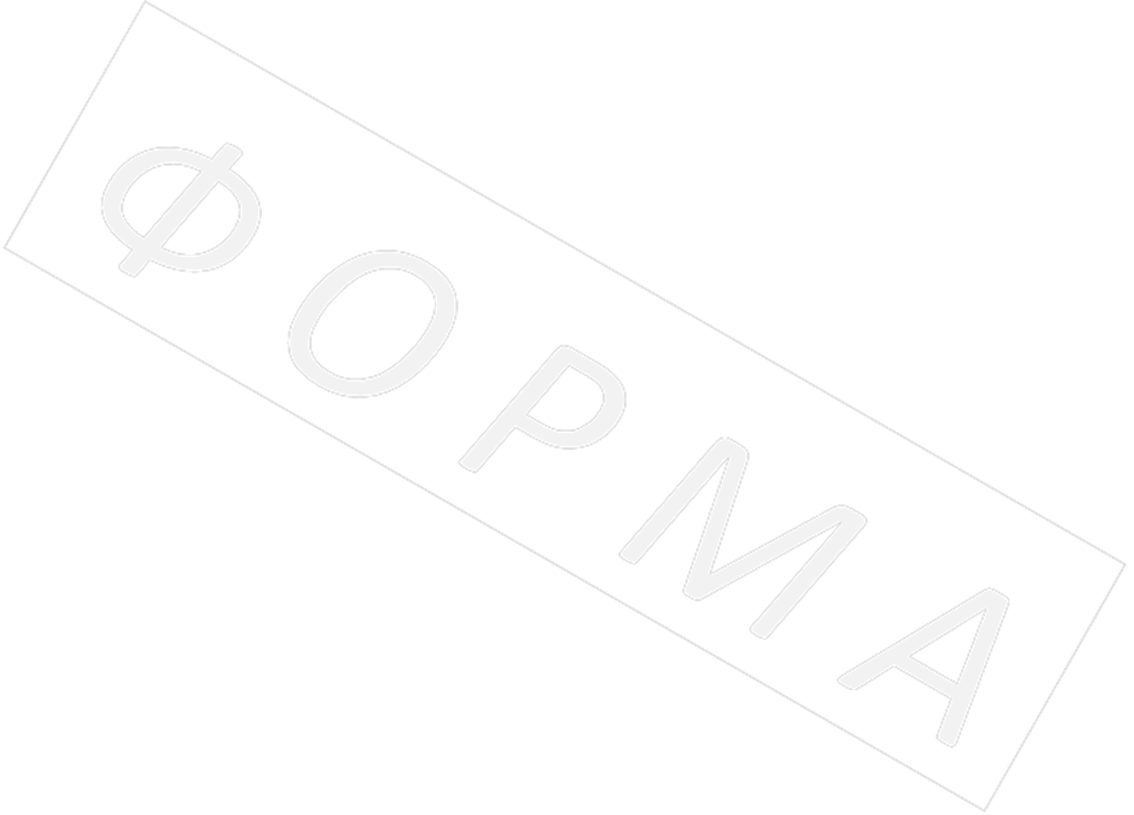 Код ОКВЭДФ.И.О. руководителяСерия и номер документа, удостоверяющего личностьруководителя**№ИННОГРННаименование/ФИОАдрес регистрацииСерия и номер документа, удостоверяющего личность(для физ. лиц)Руководитель/ участник/ акционер/ бенефициарРазмер доли (для участников / акционеров / бенефициаров)Информация о подтверждающих документах (наименование, реквизиты и т.д.)123456789101112131415161.1.1.1.1.11.1.21.1.31.1.3.11.1.3.2…1.21.2.11.2.21.2.3…1.3…Полное наименование (или Ф.И.О.) контрагента:Сведения о регистрации юридического лица:регистрационный номер, дата регистрацииОрган, зарегистрировавший юридическое лицо(если контрагент физическое лицо – паспортные данные физического лица)Местонахождение, почтовый адрес:Телефон, факсСубъект Российской Федерации, в котором зарегистрирован контрагент:Наличие обособленных подразделений на территории других субъектов Российской Федерации с точки зрения Налогового кодекса Российской Федерации(да/нет)Наличие обособленных подразделений за пределами Российской Федерации с точки зрения Налогового кодекса Российской Федерации(да/нет)Уплачивает ли контрагент налог на прибыль в бюджеты субъектов Российской Федерации, отличных от субъекта, в котором он зарегистрирован(да/нет)Имеет ли контрагент убытки, принимаемые при исчислении налога на прибыль(да/нет)Является ли предметом сделки добытое полезное ископаемое, признаваемое объектом налогообложения на добычу полезных ископаемых, при добыче которого налогообложение контрагентом производится по ставке, установленной в процентах(да/нет)Является ли контрагент налогоплательщиком, применяющим систему налогообложения для сельскохозяйственных товаропроизводителей (ЕСХН)(да/нет)Является ли контрагент налогоплательщиком, применяющим систему налогообложения в виде единого налога на вмененный доход для отдельных видов деятельности (ЕНВД)(да/нет)Освобожден ли контрагент от обязанностей налогоплательщика налога на прибыль организаций или применяющим к налоговой базе по указанному налогу налоговую ставку 0 процентов (как участник проекта «Сколково»)(да/нет)Является ли контрагент резидентом особой экономической зоны, или свободной экономической зоны(да/нет)Акционеры (участники), владеющие 20 и более % голосующих акций (долей, паёв) юридического лица, с указанием долей участия в уставном капитале контрагентаЛица, участвующие прямо и/или косвенно в уставном капитале контрагента с долей участия более 25%(при наличии перечислить, при отсутствии – проставить прочерк)Организации в случае, если доля прямого участия каждого предыдущего лица в каждой последующей организации составляет более 50%(при наличии перечислить, при отсутствии – проставить прочерк)Количественный состав и Ф.И.О. Совета директоров/Наблюдательного совета       (если имеется)Ф.И.О. Генерального директора (президента, директора, управляющего, наименование управляющей организации):Количественный состав и Ф.И.О. членов Правления/иного коллегиального исполнительного органа (если имеется):Лицо (физическое лицо совместно с его взаимозависимыми лицами), имеющее право по назначению или избранию единоличного исполнительного органа контрагента либо не менее 50% состава коллегиального исполнительного органа или совета директоров (наблюдательного совета)(при наличии перечислить, при отсутствии – проставить прочерк)Балансовая стоимость активов (всего) в соответствии с последним утвержденным балансомБалансовая стоимость основных производственных средств и нематериальных активов в соответствии с последним утвержденным балансом:Размер чистых активов на последнюю отчетную датуРазмер уставного капитала